Name of Journal: World Journal of Gastrointestinal OncologyManuscript NO: 62422Manuscript Type: REVIEWCurrent controversies and advances in the management of pancreatic adenocarcinomaZeeshan MS et al. Management of pancreatic adenocarcinoma in 2021Muhammad Shehroz Zeeshan, Zeeshan RamzanMuhammad Shehroz Zeeshan, Zeeshan Ramzan, Gastrointestinal Section, Department of Medicine, Texas Health Harris Methodist Hospital, Fort Worth, TX 76104, United StatesAuthor contributions: Zeeshan MS was responsible for collecting reference articles, manuscript writing and figure/table generation; Ramzan Z provided expertise in the field of gastrointestinal endoscopy, manuscript writing and editing, and designing the aims of the manuscript. Corresponding author: Zeeshan Ramzan, AGAF, FACG, Associate Professor, Gastrointestinal Section, Department of Medicine, Texas Health Harris Methodist Hospital, 1301 Pennsylvania Ave, Fort Worth, TX 76104, United States. zeeshanramzan@hotmail.comReceived: January 8, 2021Revised: March 22, 2021Accepted: May 25, 2021Published online: AbstractPancreatic adenocarcinoma is a lethal disease with a mortality rate that has not significantly improved over decades. This is likely due to several challenges unique to pancreatic cancer. Most patients with pancreatic cancer are diagnosed at a late stage of disease due to the lack of specific symptoms prompting an early investigation. A small subset of patients who are diagnosed at an early stage have a better chance at survival with curative surgical resection, but most patients still succumb to the disease in a few years. The dismal overall prognosis is due to suspected micro-metastasis at an early stage. Due to this reason, there is a recent interest in treating all patients with pancreatic cancers with systemic therapy upfront (including the ones that are surgically resectable). This approach is still not the standard of care due to the lack of robust prospective data available. Recent advancements in treatment regimens of chemotherapy, radiation and immunotherapy have improved the overall short-term survival but the long-term survival still remains poor. Novel approaches in diagnosis and treatment have shown promise in clinical studies but long-term clinical data is lacking. The following manuscript presents an overview of the epidemiology, diagnosis, staging, recent advances, novel approaches and controversies in the management of pancreatic adenocarcinoma. Key Words: Pancreatic adenocarcinoma; Advances in management; Imaging; Novel approaches; Chemotherapy; ControversiesZeeshan MS, Ramzan Z. Current controversies and advances in the management of pancreatic adenocarcinoma. World J Gastrointest Oncol 2021; In pressCore Tip: Early diagnosis and treatment of pancreatic adenocarcinoma has remained a challenge over the last several decades. Despite best efforts, the long-term survival rate has not significantly improved. The following manuscript highlights the current advances and controversies in the management of pancreatic cancer. The standard systemic therapies have been presented in a format that is easy to read and follow. Novel approaches in diagnosis and management have been discussed in light of evidence-based medicine. INTRODUCTIONPancreatic cancer ranks as the fourth leading cause of cancer related death in the United States and seventh leading cause of cancer deaths worldwide[1]. Approximately 57600 patients are diagnosed with pancreatic cancer annually[2], with a vast majority of these patients dying within the first year of diagnosis. The incidence of pancreatic cancer in the United States is 1.3 times higher in males than females[3]. There is a slightly increased risk in blacks than in whites[4]. Several other risk factors for pancreatic cancer have been identified[5], such as cigarette smoking[6,7], physical inactivity and obesity[8], high intake of saturated fat and/or processed or smoked meats[9], family history and genetic predisposition syndromes[10-12], nonhereditary chronic pancreatitis[13,14], and presence of pancreatic cysts such as intraductal papillary mucinous neoplasm of pancreas[15]. Due to high mortality of pancreatic cancer, many studies have looked at the prognostic indicators and predictors of mortality[16-19]. Several new modalities have been introduced in diagnosis and management of pancreatic cancer over the past few decades[20] but overall prognosis still remains poor[2]. PATHOLOGYThe most common type of pancreatic cancer is pancreatic adenocarcinoma, representing approximately 85% of all pancreatic neoplasms. Unfortunately, this accounts for the most aggressive type of pancreatic cancer with the poorest prognosis overall (Figure 1). Neoplasms arising from the endocrine pancreas (such as pancreatic neuroendocrine tumors) account for approximately 5% of all pancreatic tumors. Other rare tumors include acinar carcinoma, cystic neoplasms (mucinous cystadenoma, intraductal papillary mucinous tumors, solid pseudopapillary tumors, serous cystadenoma), metastatic tumors, etc. CLINICAL PRESENTATION The presentation of pancreatic cancer varies by the location of the tumor. Tumors located in the head of pancreas (approximately 60%-70%) usually present with painless jaundice[21] due to obstruction of the intra-pancreatic portion of distal common bile duct. Other symptoms include steatorrhea and weight loss. On the other hand, tumors in the body of pancreas (20%-25%) present somewhat late in the disease course with severe abdominal/back pain, anorexia and weight loss. Rarely, a pancreatic mass is found as an incidental finding on computed tomography (CT) scan performed for another reason. Overall incidence of an incidental pancreatic mass over an eight year period in one study was reported as 7%, with one half of these were adenocarcinoma[22].DIAGNOSTIC EVALUATION Symptoms alone are not sensitive to diagnose pancreatic cancer as many other diseases can present with similar symptoms[23]. Initial workup starts with simple blood tests and cross-sectional imaging, followed by additional testing based upon clinical presentation. Blood testsFor patients suspected to have a mass in the head of pancreas causing biliary obstruction, initial blood work should include liver function tests (such as serum aminotransferases, alkaline phosphatase, and bilirubin). Evidence of cholestasis (elevation of alkaline phosphatase and bilirubin) could suggest obstruction of distal common bile duct in the right clinical scenario. Serum amylase and lipase can be checked to rule out acute pancreatitis in patients with severe epigastric pain but is not useful to diagnose pancreatic cancer.Abdominal ultrasoundThe most important test in the diagnosis of pancreatic cancer is diagnostic imaging. Abdominal ultrasound is inexpensive, readily available and useful in certain clinical situations. It helps determine the presence of bile duct dilation, large masses in the head of pancreas (> 3 cm), any liver metastasis, ascites, etc. However, it has several limitations. It is not useful in the evaluation of the entire pancreas, as the retroperitoneal location of pancreas and overlying gas in the stomach and small intestine can obscure visualization of the entire pancreas. Abdominal CT scanThe most useful test in diagnosing a pancreatic mass is abdominal CT scan. A special dedicated pancreas protocol CT scan [triple phase, helical, contrast enhanced, multidetector row CT with three dimensional reconstruction; multidetector computed tomography (MDCT)] has a sensitivity of 89%-97%[24-26]. The classic appearance of an exocrine pancreatic cancer is a poorly defined hypoattenuating mass within the pancreas, although isoattenuation can be seen in smaller tumors[27]. Other abnormalities may include abrupt cut off of pancreatic duct with proximal (upstream) pancreatic duct dilation, pancreatic atrophy, etc. Masses in the head of pancreas and ampulla can cause dilation of the bile duct and pancreatic duct (double duct sign)[28]. A good quality (pancreas protocol) CT also helps in the staging of tumors, which can range from delineating vascular anatomy in early-stage disease to evaluating distant metastasis in stage IV disease[29-31].Magnetic resonance cholangiopancreatographyMagnetic resonance cholangiopancreatography (MRCP) creates a three-dimensional image of the pancreaticobiliary tree, liver and adjacent vascular structures. It is especially useful in outlining the pancreatic duct and biliary duct, obviating the need for having to inject dye during endoscopic retrograde cholangiopancreatography (ERCP) to obtain that information[32] (Figure 2). Moreover, subtle strictures, partly cystic masses and intrahepatic masses can be delineated with addition of contrast enhanced (gadolinium) injection during magnetic resonance imaging (MRI) of the abdomen. MRCP provides a road map in difficult situations such as patients with altered surgical anatomy (e.g., Bilroth II, Roux-en-Y gastric bypass, etc.), gastric or duodenal stenosis, bile duct obstruction in setting of chronic pancreatitis, etc.[33]. Despite the value of MRI/MRCP in certain clinical situations, MRI does not offer significant advantage over MDCT in routine workup of pancreatic cancer[34-36], except probable increased sensitivity for detecting small liver metastasis[37-40]. Tumor markersThe role of tumor markers in diagnosing pancreatic cancer is controversial. The most useful and widely used tumor marker is cancer associated antigen 19-9 (CA 19-9). The reported sensitivity ranges from 70%-92% and specificity ranges from 68%-92%[41]. There are several caveats of using CA 19-9 in diagnosis of pancreatic cancer. The sensitivity is lower for smaller tumors[41,42]. In patients with a Lewis negative phenotype (approximately 5%-10% of the population), CA 19-9 is not a useful tumor marker[43,44]. The specificity is low as it is frequently elevated in patients with other cancers and various benign pancreaticobiliary tumors[44-46]. Due to low positive predictive value of CA 19-9, it is not used as a screening test for pancreatic cancer[47]. Nevertheless, there are two distinct advantages of using CA 19-9 in patients with pancreatic cancer. Firstly, it has some value as a prognostic marker, i.e., a markedly elevated CA 19-9 Likely signifies occult metastasis and hence, poor overall prognosis[48-51]. Secondly, it is useful in monitoring disease activity during treatment. For example, elevation in CA 19-9 Levels after curative surgical resection may indicate early cancer recurrence even before appearance of radiographic abnormality on surveillance imaging[52-54]. Endoscopic ultrasoundThe diagnosis of pancreatic cancer is made on histological confirmation of biopsy specimens. The best modality to obtain tissue diagnosis is Endoscopic ultrasound guided fine needle aspiration (EUS-FNA) of the pancreatic mass (Figure 2). The entire pancreas can be evaluated through the stomach and duodenum with the help of EUS. A special needle can be advanced through the wall of the upper gastrointestinal tract into the pancreatic mass without risking spread of cancer cells into the peritoneum as is seen with US or CT guided aspiration. The sensitivity and specificity of EUS-FNA has been reported at 89%-92% and 96% respectively[55,56]. Several advantages of EUS-FNA over US or CT guided approach (other than superior accuracy) include less risk of needle tract seeding[57], less risk of peritoneal seeding[58], ability to perform local staging, and cost[59]. Limitations of EUS are that it is operator dependent and it is suboptimal for evaluation of distant metastasis.As an imaging tool, EUS is very sensitive and is commonly used in screening patients-with familial pancreatic cancer or other hereditary syndromes[60]. EUS not only helps biopsy the tumor but also provides simultaneous access to sampling of regional nodes, -ascites, liver lesions and malignant cyst fluid. Moreover, it helps assess resectability of tumor duringdiagnostic evaluation (Figure 3). Additionally, recent studies have explored the utility of EUS in many other sophisticated ways, such as injection of cytotoxic agents, application of radiofrequency ablation to ablate neoplastic lesions, introducing instruments directly into the lesions for diagnostic purposes, etc.Despite overwhelming evidence to support the utility of EUS in evaluation of pancreatic cancer, there are certain limitations and challenges in its use. In certain situations, masses in setting of focal chronic pancreatitis (with focus of ductal adenocarcinoma) and/or autoimmune pancreatitis can be indistinguishable from pancreatic cancer and hence, pose a clinical challenge in diagnosis and management of these lesions. In these difficult situations, a multimodality approach involving clinical history (i.e., lack of alarm symptoms), radiological interpretation and short term follow up may be necessary. Additionally, certain technical limitations of EUS include difficulty in accessing tumors in the uncinate process of pancreas due to acute angulation in the second portion of duodenum, as well as the inherent limitations in obtaining rich aspirate with small FNA needles. The introduction of new and better needles such as fine needle biopsy needles with different designs and compositions have largely solved these problems. Despite these rare challenges and limitations, in the hands of experts, EUS imaging and sampling is very accurate and considered the gold standard in detecting and diagnosing pancreatic cancer.Centers without personnel experienced with EUS-FNA rely on percutaneous biopsy of pancreatic masses to establish a diagnosis. Potential disadvantages of CT guided percutaneous biopsy approach include malignant seeding of the needle tract, though this theory has not been proven convincingly. ERCPERCP is a useful tool in evaluating the duodenum, ampulla, biliary and pancreatic system. In addition to direct visualization, ERCP can help obtain tissue samples for diagnosis, such as brush samples of indeterminate strictures for cytology, as well as intraductal biopsies. As ERCP has potential risks such as bleeding, perforation and pancreatitis, it is generally not considered the initial test for the diagnosis of suspected pancreatic cancer. EUS is still considered the gold standard in obtaining samples for tissue diagnosis. However, ERCP has great clinical utility in relieving malignant biliary obstruction by stent placement (Figure 4).Positron emission tomography scanThe role of positron emission tomography (PET) scan in routine staging of pancreatic cancer is controversial. Studies have shown data supporting the utility of PET scan in staging of pancreatic cancer[61-63], whereas other studies have shown conflicting results[64,65]. Use of 18F-flurodeoxyglucose (FDG) PET combined with CT (PET/CT) and MRI (PET/MRI) has generated interest in diagnosis, staging (lymph node involvement and metastasis)[66], assessment of pathological grade[67], assessment of treatment response, planning of radiation treatment, etc.[68-70]. There are certain advantages of PET/MRI over PET/CT such as lower radiation dose and superior soft tissue contrast[68]. However, the subgroup of patients with pancreatic cancer who will benefit from PET/CT or PET/MRI is not clearly understood. Hence, PET scan is not used routinely but only in certain select situations as illustrated in National Comprehensive Cancer Network and European Society for Medical Oncology guidelines[71]. Staging laparoscopyThe role of staging laparoscopy has evolved over time. The utility of staging laparoscopy relies on the pretext that small occult metastatic lesions can be missed by the available diagnostic imaging modalities and can be picked up by diagnostic laparoscopy. Hence, in certain clinical situations where the pre-test clinical probability of occult metastatic disease is high, staging laparoscopy can detect small sub-cm metastatic lesions on the peritoneum and surface of the liver and upstage the disease from resectable to stage IV metastatic disease. This also helps in re-directing the focus to palliative chemotherapy rather than neoadjuvant treatment in preparation for eventual needless surgical resection. Ideal candidates who may benefit from diagnostic laparoscopy include large tumors (> 3 cm), tumors in the body and tail of pancreas, elevated CA 19-9 > 1000, locally advanced but resectable disease, imaging suspicious for occult metastatic disease, etc.[72-74]. Routine use of laparoscopic ultrasound during staging laparoscopy has the potential of finding small metastatic lesions that can be missed by routine cross-sectional imaging or visual inspection during laparoscopy. When used in conjunction with laparoscopy, laparoscopic ultrasound can help in evaluation of primary tumors, peripancreatic vascular anatomy, detect small occult metastatic lesions and hence, change the surgical approach and prevent unnecessary radical surgery[75-79].NOVEL DIAGNOSTIC IMAGING MODALITIESSeveral studies in the last decade have sparked an interest in novel mucosal imaging, but none has yet been accepted as a routine investigation in the evaluation of suspected pancreatic mass. Narrow band imaging technology uses light of specific blue and green wavelengths to augment certain mucosal features while visualizing the wall of pancreatic duct (with a small catheter inserted into the pancreatic duct) (‘pancreatoscopy’)[80]. Optical endomicroscopy permits imaging of the lining of pancreatic duct and wall of pancreatic cyst with the help of a small diameter probe introduced into the pancreatic duct at the time of EUS or ERCP. Such sophisticated imaging has a potential to increase diagnostic yield of sampling by targeted biopsies in the high yield area. Two imaging technologies used in this manner include confocal laser endomicroscopy[81,82] and high resolution microendoscopy[83]. Other imaging modalities such as optical coherence tomography have even lower clinical applicability as it employs infrared light to scan a few millimeters beneath the lining of the duct making it a time consuming and a low yield test[84-86].Intraductal ultrasound (IDUS), a mini-ultrasound probe, can be used to evaluate indeterminate strictures. It is introduced within the pancreatic duct which makes it more invasive. In some studies it has been found to be useful in evaluation of early pancreatic cancers and determine margins of malignant cystic lesions such as intraductal papillary mucinous neoplasms before surgical resection[87]. IDUS is not commonly used in the United States due to limited clinical application and risk of pancreatitis associated with the procedure[88]. On the other hand, contrast enhanced EUS, which utilizes intravenous contrast to enhance a pancreatic lesion has been received with more interest in recent times[89]. In a meta-analysis, the pooled sensitivity of contrast-enhanced EUS for the differential diagnosis of pancreatic adenocarcinomas was 94% (95%CI: 0.91-0.95), and the specificity was 89% (95%CI: 0.85-0.92)[90].Another modality using EUS, EUS elastography, helps distinguish between benign focal mass in chronic pancreatitis from pancreatic cancer by performing quantitative analysis of tissue stiffness. In one study, the sensitivity and specificity for detecting pancreatic malignancies were 100% and 92.9% respectively[91]. Three-dimensional reconstruction and spectrum analysis using EUS has shown -good results, and has the potential to be used more often in the future[92].As pancreatic cancer has the potential to cause micro metastasis even in early stage of disease, research has been carried out to determine the molecular profiling of these tumors. Imaging agents such as peptides that bind to specific factors on the surface of pancreatic tumors have been developed and include: cathepsin E, integrin αvβ6, plectin 1, claudin-4 and oncolytic adenovarirus mutant[92-97]. Similarly, engineered biological agents such as oncolytic adenovirus have shown efficacy and tumor selectivity in preclinical pancreatic cancer models[98,99]. More robust clinical studies are needed before it can be used in routine evaluation of early pancreatic cancer. A different approach focused on investigating normal pancreatic parenchyma has been developed. Unlike pancreatic tumor, normal pancreatic tissue expresses receptor for bombesin. Hence, a bombesin peptide-coupled nanoparticle (BN-CLIO[Cy5.5]) can be used to image normal pancreas and hence, differentiate it from pancreatic tumors[100]. Similarly, in other studies, microbubbles (small gas-filled microspheres) have been used to image the peri-tumoral vasculature with the help of ultrasound. This technology can be potentially used to deliver anti-cancer therapies in future studies[101]. Do we need tissue diagnosis before initiating treatment?A controversial subject is the need for pre-operative biopsy in patients with classic clinical and radiographic presentation of pancreatic adenocarcinoma. The advantage of performing biopsy is to confirm the diagnosis and minimize the risk of needless surgery for unsuspected benign disease. Disadvantages include the changes of false negative biopsy and risk of delaying definite and curative surgical resection in early pancreatic cancer. Another potential downside is the risk of rare iatrogenic complications, such as post-procedure pancreatitis or theoretical dissemination of tumor cells along the needle tract (and beyond) during CT guided biopsy. In light of these controversies, the decision to perform pre-operative biopsy rests on the discussion between the surgeon and the patient. Most centers in the US favor pre-operative biopsy as a routine. However, several experts, especially from non-US centers, favor proceeding to surgery directly (without pre-operative biopsy) in clearly resectable pancreatic head cancers[102], with an understanding that the presence of unsuspected benign diseases have been reported in 5%-11% of all resected tumors on final pathology results[103-105]. On the flip side, patients who definitely require tissue diagnosis include high risk surgical candidates, non-surgical candidates, patients due to undergo neoadjuvant or palliative chemotherapy. EUS/FNA is the ideal modality for tissue diagnosis in these patients. Not all patients presenting with pancreatic masses have the classic presentation and supporting radiographic imaging for pancreatic cancer. Two important examples include chronic pancreatitis and autoimmune pancreatitis, where clinical presentation (lack of alarm symptoms) and imaging characteristics favor a non-malignant etiology. In these situations, a pre-operative biopsy is essential to rule out malignancy so that unnecessary surgery can be avoided. TREATMENTA detailed discussion on all available treatment options is beyond the scope of this article. A brief overview of the treatment options with an emphasis on controversies and recent advancements will be discussed. Patients with pancreatic cancer should ideally be evaluated and treated in a high volume center in a multidisciplinary environment. The actual treatment algorithm depends upon the stage of disease (Tables 1-4) and is generally divided into four subgroups (resectable, borderline resectable, locally advanced and unresectable, and metastatic) (Table 5). Resectable tumorsEarly curative resection of pancreatic cancer offers the best meaningful overall survival. However, only 15%-20% of pancreatic cancers are potentially resectable at presentation. Resectable tumors are the ones in which tumors have no contact with major surrounding arteries (such as celiac artery, superior mesenteric artery, or common hepatic artery) and surrounding veins (superior mesenteric vein or portal vein) (Table 5). Surgery of choice for tumors in the head of pancreas include Whipple surgery (pancreaticoduodenectomy) and distal pancreatectomy for tumors in the body and tail of pancreas. As per all major guidelines, these patients should undergo surgical resection if they are appropriate surgical candidates. Pancreatic surgery carries a high morbidity and mortality but if done by experienced surgeons in high volume centers, the outcomes are superior[106,107]. Surgery also provides useful diagnostic and prognostic information[108]. Several factors such as tumor stage, status of surgical margins[17,109], lymph node status[110], tumor differentiation[111], pre and post- resection serum CA 19-9[109] and cigarette smoking[112,113] help predict overall prognosis. Five-year survival after pancreaticoduodenectomy is 10% in node positive disease[114] and 30% in node negative disease[115]. More importantly, about two thirds of patients undergoing surgical resection with curative intent will find positive lymph nodes, which correlates with a poor prognosis. Hence, this justification is used by some experts to support the use of neoadjuvant therapy upfront in all resectable tumors.Is there a role of neoadjuvant therapy in clearly resectable tumors?In contrast to the traditional practice of early resection in resectable tumors, the use of upfront neo-adjuvant therapy in clearly “resectable” pancreatic cancers has increased recently[116]. Some studies have supported its use[105,117-122] and others have largely debunked the idea[123,124]. The proponents of this approach highlight the fact that many such patients may already have micro-metastasis at the time of diagnosis. By providing chemo-radiation upfront, the tumors can be restaged after treatment and surgery can be offered only to the group of patients who still have localized disease. This approach will help decrease the incidence of patients presenting with grossly visible metastasis soon after surgery. Moreover, this approach helps systemic chemotherapy to be started as soon as possible, in contrast to the delay in starting chemotherapy up to 4 wk after surgery (as is routinely advised by the Oncologists). The decision to start upfront neoadjuvant therapy should ideally be made in a multidisciplinary environment in the setting of a clinical trial. There is no consensus on the best therapy for this purpose. In most centers, neoadjuvant therapy is not yet a standard treatment modality in resectable tumors outside of the context of a clinical trial[125]. For most patients with good functional status, the preferred treatment is a multiagent modified FOLFIRINOX regimen (oxaliplatin plus irinotecan with leucovorin and short term infusional flurouracil regimen), followed by chemoradiotherapy. Is pre-operative biliary drainage necessary before surgical resection?Another controversial subject in the management of patients with potentially resectable tumors in the head of pancreas presenting with biliary obstruction revolves around the need to perform pre-operative biliary drainage. Several studies have been done to address this question with the results revealing benefit[126], no clear benefit[127-129] or harm with this approach[130-134]. Despite overwhelming data showing potential lack of benefit or even harm in routine preoperative biliary drainage in patients with malignant biliary obstruction, many surgeons in the US routinely request biliary drainage due to perceived better post-operative outcome with this approach. The decision to choose the modality for biliary drainage (percutaneous transhepatic vs endoscopic) rests on the availability of expertise at the respective institution, location of the obstruction etc. Both techniques have advantages and disadvantages and should be used in the right clinical scenario after due consultation in a multidisciplinary environment[135]. Transhepatic biliary drainage is generally performed for more proximal intrahepatic biliary obstruction and endoscopic biliary drainage is performed for extrahepatic biliary obstruction. The type of stent used (plastic vs metal stent) depends upon the endoscopist and the surgeon’s preference. A permanent metal stent is more commonly used as it does not need to be replaced if the tumor is deemed unresectable at the time of surgery[136]. All patients who undergo resection of tumor (without neoadjuvant therapy) should undergo repeat staging of the disease with CT scan and tumor markers before starting adjuvant chemotherapy. Adjuvant chemotherapy should be started within 2 mo of the surgery and should be continued for six months. As in neoadjuvant therapy, for patients with good functional status, the preferred treatment is a multiagent modified FOLFIRINOX regimen (oxaliplatin plus irinotecan with leucovorin and short term infusional flurouracil regimen). For patients with poor functional status, gemcitabine alone or gemcitabine plus capecitabine are reasonable options (Table 6). Addition of radiation therapy in the adjuvant setting is somewhat controversial and is usually reserved in a subgroup of patients with excellent performance status[137].Borderline resectable and locally advanced unresectable disease Pancreatic tumors are considered borderline resectable if there is suspected solid tumor contact with major surrounding vasculature (but less than 180 degrees of vascular involvement) on pre-operative imaging. If an obvious direct vascular invasion of > 180 degrees is noted such that a resection is not possible, then it is called locally advanced and unresectable disease (which accounts for approximately 40% of all pancreatic tumors) (Table 5). There is no universal consensus on how to approach the treatment of these tumors. These patients are discussed in a multidisciplinary tumor board where appropriate treatment strategy is discussed in light of the patient’s functional status, tumor biology (status of genetic mutations), pre-treatment imaging and many other factors. A reasonable approach in patients with a borderline resectable disease is to attempt at downstaging with chemotherapy/chemoradiation followed by surgical exploration (if no metastatic disease is found on restaging)[137]. For patients with unresectable disease, enrollment in clinical trials using new treatment strategies should be encouraged. Prompt initiation of chemotherapy is warranted. Patients with homologous recombination repair (HRR) mutations and good performance status could benefit from aggressive medical therapy with FOLFIRINOX (short term fluorouracil, plus leucovorin, irinotecan, and oxaliplatin). A detailed discussion on the various treatment regimens and available clinical trials is beyond the scope of this article but a brief summary of the most common treatment regimens is summarized in Table 7. Metastatic pancreatic cancerPrognosis of metastatic pancreatic cancer is poor with an expected 5-year mortality to be greater than 97%. Hence, it is important to discuss the patient’s preference and goals of care before initiation of treatment. Early involvement of the palliative care team is beneficial. Genetic testing should be performed to determine the presence of HRR deficiency. Genes associated with HRR deficiency include BRCA1/2, PALB2, ATM, BAP1, BARD1, BLM, BRIP1, CHEK2, FAM175A, FANCA, FANCC, NBN, RAD50, RAD51, RAD51C, and RTEL1. For metastatic disease in the setting of known HRR mutation, a platinum based chemotherapy regimen is preferred[138]. For patients with excellent functional status (ECOG PS 0 or 1) and serum bilirubin < 1.5x upper limit of normal, an aggressive medical therapy with FOLFIRINOX or modified FOLFIRINOX should be considered. Other alternatives included FOLFOX (leucovorin plus infusional fluorouracil plus oxaliplatin, if serum bilirubin is > 1.5), and a combination of gemcitabine plus cisplatin (Table 7). After 16 wk of chemotherapy, maintenance treatment is considered based upon the results of genetic mutation analysis. For patients with certain genetic mutations such as germline BRCA mutation and PALB2 mutation, maintenance therapy with poly(ADP-ribose) polymerase inhibitor Olaparib is initiated[138,139]. If no HRR mutation is detected in patients with good functional status and low serum bilirubin (< 1.5 × ULN), an aggressive regimen such as FOLFIRINOX should be considered. Other alternatives include modified FOLFIRINOX and gemcitabine plus nonparticle albumin-bound paclitaxel (nabpaclitaxel). However, for patients with higher bilirubin (> 1.5 × ULN), a gemcitabine-based regimen can prove to be toxic and should be avoided; instead, a FOLFOX based regimen should be considered in this setting) (Table 7).For patients with suboptimal functional status (ECOG PS of 2), monotherapy with gemcitabine or gemcitabine plus capecitabine can be considered. Gemcitabine plus nabpaclitaxel can be toxic and should be reserved for highly selected patients with high tumor burden (Table 7).For patients with very poor functional status or severe existing co-morbidities, systemic chemotherapy should be considered cautiously. Palliative care should be involved early on with an emphasis on the control of symptoms (such as severe pain). PALLIATIONSymptom palliation in patients with advanced pancreatic cancer is very important and is an integral part of the overall treatment plan[140]. The most common symptoms that require palliation include relief of obstructive jaundice (in tumors of the head of pancreas), duodenal obstruction (from tumor invasion) and severe debilitating pain. Other symptoms include risk of thromboembolism, anxiety/depression, anorexia and weight loss. Palliative options in patients with malignant obstructive jaundice include biliary stenting and surgical biliary bypass. Randomized trials between the two approaches have shown no difference in survival; patients with stents have less procedure related morbidity and mortality but a higher rate of hospital readmissions from stent occlusion[141-143]. Since the advent of self-expandable metal biliary stents, however, stent occlusion has become less common compared to the traditional plastic biliary stents[143,144]. Biliary stenting can be performed endoscopically or percutaneously (by Interventional Radiology). Endoscopic biliary stenting is preferable as it is associated with much lower complication rates and shorter hospital stays[145-147]. A permanent expandable metal biliary stent can be placed right after obtaining samples for tissue diagnosis (during EUS-FNA), allowing for one-step, efficient and effective care to these patients[148]. As there is no surgery involved, patients can be started on chemotherapy soon afterwards (without waiting for the post-op recovery as is seen in patients undergoing surgical bypass procedure). If endoscopic management is not feasible, external biliary drainage can be attempted. Percutaneous transhepatic biliary access (by Interventional Radiology) results in the placement of a percutaneous internal-external drain which can be replaced by percutaneous metal biliary stent placement in a few weeks[146]. In rare situations, surgical biliary bypass (such as hepaticojejunostomy, choledochojejunostomy or cholecystojejunostomy) may be needed.Locally advanced pancreatic cancer can infiltrate the wall of duodenum resulting in malignant duodenal obstruction in in approximately 15%-20% of patients[149]. This can be treated by surgical gastrojejunostomy or endoscopic enteral stent placement. Recent data on the utility of endoscopic stent placement has revealed good short-term efficacy, improved cost-effectiveness and shorter recovery time[150]. There are few studies comparing surgical bypass (gastrojejunostomy) to endoscopic stent placement in patients with malignant gastric outlet obstruction[151]. The decision on proceeding with one option vs. the other should be made in light of the patient’s preference, performance status, disease stage, overall health condition and expected life expectancy. Overall, if the life expectancy is short (say 2-3 mo), an endoscopic stent is favored due to prompt relief of symptoms and short duration of recovery. If the expected life expectancy is longer, then surgical bypass is a more reasonable and durable approach due to better long-term results[151]. Cancer-related pain is a very common symptom in patients with advanced pancreatic cancer[152], resulting in decreased performance status and dismal quality of life. Opioid analgesics are most commonly used in managing severe pain associated with pancreatic cancer. Other adjunctive medications include gabapentin, pregabalin, nortriptyline, or duloxetine. In select situations, celiac plexus neurolysis (CPN) can be more effective for immediate and long-term pain relief[152,153]. CPN is preferred over radiation as the onset of action is quicker and long lasting[154,155]. In patients with pain associated with underlying depression and anxiety, antidepressant medications may be beneficial. The risk of venous thromboembolism is 4-7 folds higher in pancreatic cancer as compared to other common adenocarcinomas. Patient education is key to recognize early signs of thromboembolism. Prophylaxis is recommended with low molecular weight heparin, low dose unfractionated heparin or fondaparinux in high-risk patients such as hospitalized patients with known pancreatic cancer. Lifelong treatment is generally required in patients who develop thromboembolism. Common recommended agents include low molecular weight heparin or a direct oral anticoagulant (e.g., rivaroxaban, apixaban, edoxaban). Poor appetite and weight loss in patients with advanced pancreatic cancer is common. Unfortunately, this correlates with disease activity and in many situations is a direct biological sequelae of tumor progression. Other factors such as severe depression and severe debilitating pain may contribute to these symptoms as well. Early referral to Nutritionist and/or dietician, dietary supplements and appetite stimulants (such as megestrol acetate) may help in these difficult situations. Patients who exhibit signs of pancreatic insufficiency (such as diarrhea and weight loss) may benefit from oral pancreatic enzyme replacement therapy.CONCLUSIONDespite recent advances in the diagnosis and treatment of pancreatic cancer, the survival of pancreatic cancer has not significantly improved. This poor prognosis is mainly due to the aggressive tumor biology of pancreatic adenocarcinoma and its potential for micro metastasis at an early stage of the disease. Early diagnosis and curative resection, when possible, correlates with improved survival but surgery in itself carries a definite morbidity and mortality, even in specialized centers. Neoadjuvant therapy (instead of surgery upfront) in these patients is being offered in some centers but whether this approach consistently translates to better survival is not known. On the other hand, controversies such as the need for routine pre-operative biliary drainage and histological diagnosis before surgery have been addressed by good quality studies, but the results have not translated into clinical practice universally. Nevertheless, there is an overall consensus that while we continue to find the best treatment options, patients with pancreatic cancer should be managed in light of published guidelines at high volume centers in a multi-disciplinary setting.REFERENCES1 GBD 2017 Pancreatic Cancer Collaborators.. The global, regional, and national burden of pancreatic cancer and its attributable risk factors in 195 countries and territories, 1990-2017: a systematic analysis for the Global Burden of Disease Study 2017. Lancet Gastroenterol Hepatol 2019; 4: 934-947 [PMID: 31648972 DOI: 10.1016/S2468-1253(19)30347-4]2 Miller KD, Fidler-Benaoudia M, Keegan TH, Hipp HS, Jemal A, Siegel RL. Cancer statistics for adolescents and young adults, 2020. CA Cancer J Clin 2020; 70: 443-459 [PMID: 32940362 DOI: 10.3322/caac.21637]3 Zhang J, Dhakal I, Ning B, Kesteloot H. Patterns and trends of pancreatic cancer mortality rates in Arkansas, 1969-2002: a comparison with the US population. Eur J Cancer Prev 2008; 17: 18-27 [PMID: 18090906 DOI: 10.1097/CEJ.0b013e32809b4ccd]4 Yeo TP, Hruban RH, Leach SD, Wilentz RE, Sohn TA, Kern SE, Iacobuzio-Donahue CA, Maitra A, Goggins M, Canto MI, Abrams RA, Laheru D, Jaffee EM, Hidalgo M, Yeo CJ. Pancreatic cancer. Curr Probl Cancer 2002; 26: 176-275 [PMID: 12399802 DOI: 10.1067/mcn.2002.129579]5 Midha S, Chawla S, Garg PK. Modifiable and non-modifiable risk factors for pancreatic cancer: A review. Cancer Lett 2016; 381: 269-277 [PMID: 27461582 DOI: 10.1016/j.canlet.2016.07.022]6 Bosetti C, Lucenteforte E, Silverman DT, Petersen G, Bracci PM, Ji BT, Negri E, Li D, Risch HA, Olson SH, Gallinger S, Miller AB, Bueno-de-Mesquita HB, Talamini R, Polesel J, Ghadirian P, Baghurst PA, Zatonski W, Fontham E, Bamlet WR, Holly EA, Bertuccio P, Gao YT, Hassan M, Yu H, Kurtz RC, Cotterchio M, Su J, Maisonneuve P, Duell EJ, Boffetta P, La Vecchia C. Cigarette smoking and pancreatic cancer: an analysis from the International Pancreatic Cancer Case-Control Consortium (Panc4). Ann Oncol 2012; 23: 1880-1888 [PMID: 22104574 DOI: 10.1093/annonc/mdr541]7 Lynch SM, Vrieling A, Lubin JH, Kraft P, Mendelsohn JB, Hartge P, Canzian F, Steplowski E, Arslan AA, Gross M, Helzlsouer K, Jacobs EJ, LaCroix A, Petersen G, Zheng W, Albanes D, Amundadottir L, Bingham SA, Boffetta P, Boutron-Ruault MC, Chanock SJ, Clipp S, Hoover RN, Jacobs K, Johnson KC, Kooperberg C, Luo J, Messina C, Palli D, Patel AV, Riboli E, Shu XO, Rodriguez Suarez L, Thomas G, Tjønneland A, Tobias GS, Tong E, Trichopoulos D, Virtamo J, Ye W, Yu K, Zeleniuch-Jacquette A, Bueno-de-Mesquita HB, Stolzenberg-Solomon RZ. Cigarette smoking and pancreatic cancer: a pooled analysis from the pancreatic cancer cohort consortium. Am J Epidemiol 2009; 170: 403-413 [PMID: 19561064 DOI: 10.1093/aje/kwp134]8 Michaud DS, Giovannucci E, Willett WC, Colditz GA, Stampfer MJ, Fuchs CS. Physical activity, obesity, height, and the risk of pancreatic cancer. JAMA 2001; 286: 921-929 [PMID: 11509056 DOI: 10.1001/jama.286.8.921]9 Arem H, Reedy J, Sampson J, Jiao L, Hollenbeck AR, Risch H, Mayne ST, Stolzenberg-Solomon RZ. The Healthy Eating Index 2005 and risk for pancreatic cancer in the NIH-AARP study. J Natl Cancer Inst 2013; 105: 1298-1305 [PMID: 23949329 DOI: 10.1093/jnci/djt185]10 Benzel J, Fendrich V. Familial Pancreatic Cancer. Oncol Res Treat 2018; 41: 611-618 [PMID: 30269130 DOI: 10.1159/000493473]11 Olson SH, Kurtz RC. Epidemiology of pancreatic cancer and the role of family history. J Surg Oncol 2013; 107: 1-7 [PMID: 22589078 DOI: 10.1002/jso.23149]12 Pilarski R. The Role of BRCA Testing in Hereditary Pancreatic and Prostate Cancer Families. Am Soc Clin Oncol Educ Book 2019; 39: 79-86 [PMID: 31099688 DOI: 10.1200/EDBK_238977]13 Bang UC, Benfield T, Hyldstrup L, Bendtsen F, Beck Jensen JE. Mortality, cancer, and comorbidities associated with chronic pancreatitis: a Danish nationwide matched-cohort study. Gastroenterology 2014; 146: 989-994 [PMID: 24389306 DOI: 10.1053/j.gastro.2013.12.033]14 Duell EJ, Lucenteforte E, Olson SH, Bracci PM, Li D, Risch HA, Silverman DT, Ji BT, Gallinger S, Holly EA, Fontham EH, Maisonneuve P, Bueno-de-Mesquita HB, Ghadirian P, Kurtz RC, Ludwig E, Yu H, Lowenfels AB, Seminara D, Petersen GM, La Vecchia C, Boffetta P. Pancreatitis and pancreatic cancer risk: a pooled analysis in the International Pancreatic Cancer Case-Control Consortium (PanC4). Ann Oncol 2012; 23: 2964-2970 [PMID: 22767586 DOI: 10.1093/annonc/mds140]15 Pergolini I, Sahora K, Ferrone CR, Morales-Oyarvide V, Wolpin BM, Mucci LA, Brugge WR, Mino-Kenudson M, Patino M, Sahani DV, Warshaw AL, Lillemoe KD, Fernández-Del Castillo C. Long-term Risk of Pancreatic Malignancy in Patients With Branch Duct Intraductal Papillary Mucinous Neoplasm in a Referral Center. Gastroenterology 2017; 153: 1284-1294.e1 [PMID: 28739282 DOI: 10.1053/j.gastro.2017.07.019]16 Singh G, Nassri A, Kim D, Zhu H, Ramzan Z. Lymphocyte-to-monocyte ratio can predict mortality in pancreatic adenocarcinoma. World J Gastrointest Pharmacol Ther 2017; 8: 60-66 [PMID: 28217375 DOI: 10.4292/wjgpt.v8.i1.60]17 Chang DK, Johns AL, Merrett ND, Gill AJ, Colvin EK, Scarlett CJ, Nguyen NQ, Leong RW, Cosman PH, Kelly MI, Sutherland RL, Henshall SM, Kench JG, Biankin AV. Margin clearance and outcome in resected pancreatic cancer. J Clin Oncol 2009; 27: 2855-2862 [PMID: 19398572 DOI: 10.1200/JCO.2008.20.5104]18 Sohn TA, Yeo CJ, Cameron JL, Koniaris L, Kaushal S, Abrams RA, Sauter PK, Coleman J, Hruban RH, Lillemoe KD. Resected adenocarcinoma of the pancreas-616 patients: results, outcomes, and prognostic indicators. J Gastrointest Surg 2000; 4: 567-579 [PMID: 11307091 DOI: 10.1016/s1091-255x(00)80105-5]19 Kim D, Zhu H, Nassri A, Mokdad A, Kukreja S, Polanco P, Huerta S, Ramzan Z. Survival analysis of veteran patients with pancreatic cancer. J Dig Dis 2016; 17: 399-407 [PMID: 27235863 DOI: 10.1111/1751-2980.12361]20 Conroy T, Bachet JB, Ayav A, Huguet F, Lambert A, Caramella C, Maréchal R, Van Laethem JL, Ducreux M. Current standards and new innovative approaches for treatment of pancreatic cancer. Eur J Cancer 2016; 57: 10-22 [PMID: 26851397 DOI: 10.1016/j.ejca.2015.12.026]21 Porta M, Fabregat X, Malats N, Guarner L, Carrato A, de Miguel A, Ruiz L, Jariod M, Costafreda S, Coll S, Alguacil J, Corominas JM, Solà R, Salas A, Real FX. Exocrine pancreatic cancer: symptoms at presentation and their relation to tumour site and stage. Clin Transl Oncol 2005; 7: 189-197 [PMID: 15960930 DOI: 10.1007/BF02712816]22 Goodman M, Willmann JK, Jeffrey RB. Incidentally discovered solid pancreatic masses: imaging and clinical observations. Abdom Imaging 2012; 37: 91-97 [PMID: 21394600 DOI: 10.1007/s00261-011-9720-2]23 DiMagno EP, Malagelada JR, Taylor WF, Go VL. A prospective comparison of current diagnostic tests for pancreatic cancer. N Engl J Med 1977; 297: 737-742 [PMID: 895803 DOI: 10.1056/NEJM197710062971401]24 Valls C, Andía E, Sanchez A, Fabregat J, Pozuelo O, Quintero JC, Serrano T, Garcia-Borobia F, Jorba R. Dual-phase helical CT of pancreatic adenocarcinoma: assessment of resectability before surgery. AJR Am J Roentgenol 2002; 178: 821-826 [PMID: 11906855 DOI: 10.2214/ajr.178.4.1780821]25 Bronstein YL, Loyer EM, Kaur H, Choi H, David C, DuBrow RA, Broemeling LD, Cleary KR, Charnsangavej C. Detection of small pancreatic tumors with multiphasic helical CT. AJR Am J Roentgenol 2004; 182: 619-623 [PMID: 14975959 DOI: 10.2214/ajr.182.3.1820619]26 Karmazanovsky G, Fedorov V, Kubyshkin V, Kotchatkov A. Pancreatic head cancer: accuracy of CT in determination of resectability. Abdom Imaging 2005; 30: 488-500 [PMID: 15759205 DOI: 10.1007/s00261-004-0279-z]27 Yoon SH, Lee JM, Cho JY, Lee KB, Kim JE, Moon SK, Kim SJ, Baek JH, Kim SH, Kim SH, Lee JY, Han JK, Choi BI. Small (≤ 20 mm) pancreatic adenocarcinomas: analysis of enhancement patterns and secondary signs with multiphasic multidetector CT. Radiology 2011; 259: 442-452 [PMID: 21406627 DOI: 10.1148/radiol.11101133]28 Nino-Murcia M, Jeffrey RB Jr, Beaulieu CF, Li KC, Rubin GD. Multidetector CT of the pancreas and bile duct system: value of curved planar reformations. AJR Am J Roentgenol 2001; 176: 689-693 [PMID: 11222206 DOI: 10.2214/ajr.176.3.1760689]29 Ryan DP, Hong TS, Bardeesy N. Pancreatic adenocarcinoma. N Engl J Med 2014; 371: 1039-1049 [PMID: 25207767 DOI: 10.1056/NEJMra1404198]30 Al-Hawary MM, Francis IR, Chari ST, Fishman EK, Hough DM, Lu DS, Macari M, Megibow AJ, Miller FH, Mortele KJ, Merchant NB, Minter RM, Tamm EP, Sahani DV, Simeone DM. Pancreatic ductal adenocarcinoma radiology reporting template: consensus statement of the society of abdominal radiology and the american pancreatic association. Gastroenterology 2014; 146: 291-304.e1 [PMID: 24355035 DOI: 10.1053/j.gastro.2013.11.004]31 Al-Hawary MM, Francis IR, Chari ST, Fishman EK, Hough DM, Lu DS, Macari M, Megibow AJ, Miller FH, Mortele KJ, Merchant NB, Minter RM, Tamm EP, Sahani DV, Simeone DM. Pancreatic ductal adenocarcinoma radiology reporting template: consensus statement of the Society of Abdominal Radiology and the American Pancreatic Association. Radiology 2014; 270: 248-260 [PMID: 24354378 DOI: 10.1148/radiol.13131184]32 Adamek HE, Albert J, Breer H, Weitz M, Schilling D, Riemann JF. Pancreatic cancer detection with magnetic resonance cholangiopancreatography and endoscopic retrograde cholangiopancreatography: a prospective controlled study. Lancet 2000; 356: 190-193 [PMID: 10963196 DOI: 10.1016/S0140-6736(00)02479-X]33 Lopez Hänninen E, Amthauer H, Hosten N, Ricke J, Böhmig M, Langrehr J, Hintze R, Neuhaus P, Wiedenmann B, Rosewicz S, Felix R. Prospective evaluation of pancreatic tumors: accuracy of MR imaging with MR cholangiopancreatography and MR angiography. Radiology 2002; 224: 34-41 [PMID: 12091659 DOI: 10.1148/radiol.2241010798]34 Megibow AJ, Zhou XH, Rotterdam H, Francis IR, Zerhouni EA, Balfe DM, Weinreb JC, Aisen A, Kuhlman J, Heiken JP. Pancreatic adenocarcinoma: CT vs MR imaging in the evaluation of resectability--report of the Radiology Diagnostic Oncology Group. Radiology 1995; 195: 327-332 [PMID: 7724748 DOI: 10.1148/radiology.195.2.7724748]35 Irie H, Honda H, Kaneko K, Kuroiwa T, Yoshimitsu K, Masuda K. Comparison of helical CT and MR imaging in detecting and staging small pancreatic adenocarcinoma. Abdom Imaging 1997; 22: 429-433 [PMID: 9157866 DOI: 10.1007/s002619900226]36 Sheridan MB, Ward J, Guthrie JA, Spencer JA, Craven CM, Wilson D, Guillou PJ, Robinson PJ. Dynamic contrast-enhanced MR imaging and dual-phase helical CT in the preoperative assessment of suspected pancreatic cancer: a comparative study with receiver operating characteristic analysis. AJR Am J Roentgenol 1999; 173: 583-590 [PMID: 10470884 DOI: 10.2214/ajr.173.3.10470884]37 Holzapfel K, Reiser-Erkan C, Fingerle AA, Erkan M, Eiber MJ, Rummeny EJ, Friess H, Kleeff J, Gaa J. Comparison of diffusion-weighted MR imaging and multidetector-row CT in the detection of liver metastases in patients operated for pancreatic cancer. Abdom Imaging 2011; 36: 179-184 [PMID: 20563868 DOI: 10.1007/s00261-010-9633-5]38 Motosugi U, Ichikawa T, Morisaka H, Sou H, Muhi A, Kimura K, Sano K, Araki T. Detection of pancreatic carcinoma and liver metastases with gadoxetic acid-enhanced MR imaging: comparison with contrast-enhanced multi-detector row CT. Radiology 2011; 260: 446-453 [PMID: 21693662 DOI: 10.1148/radiol.11103548]39 Trede M, Rumstadt B, Wendl K, Gaa J, Tesdal K, Lehmann KJ, Meier-Willersen HJ, Pescatore P, Schmoll J. Ultrafast magnetic resonance imaging improves the staging of pancreatic tumors. Ann Surg 1997; 226: 393-405; discussion 405-7 [PMID: 9351708 DOI: 10.1097/00000658-199710000-00001]40 Balci NC, Semelka RC. Radiologic diagnosis and staging of pancreatic ductal adenocarcinoma. Eur J Radiol 2001; 38: 105-112 [PMID: 11335092 DOI: 10.1016/s0720-048x(01)00295-9]41 Ballehaninna UK, Chamberlain RS. The clinical utility of serum CA 19-9 in the diagnosis, prognosis and management of pancreatic adenocarcinoma: An evidence based appraisal. J Gastrointest Oncol 2012; 3: 105-119 [PMID: 22811878 DOI: 10.3978/j.issn.2078-6891.2011.021]42 Steinberg W. The clinical utility of the CA 19-9 tumor-associated antigen. Am J Gastroenterol 1990; 85: 350-355 [PMID: 2183589]43 Tempero MA, Uchida E, Takasaki H, Burnett DA, Steplewski Z, Pour PM. Relationship of carbohydrate antigen 19-9 and Lewis antigens in pancreatic cancer. Cancer Res 1987; 47: 5501-5503 [PMID: 3308077]44 Lamerz R. Role of tumour markers, cytogenetics. Ann Oncol 1999; 10 Suppl 4: 145-149 [PMID: 10436809]45 Molina V, Visa L, Conill C, Navarro S, Escudero JM, Auge JM, Filella X, Lopez-Boado MA, Ferrer J, Fernandez-Cruz L, Molina R. CA 19-9 in pancreatic cancer: retrospective evaluation of patients with suspicion of pancreatic cancer. Tumour Biol 2012; 33: 799-807 [PMID: 22203495 DOI: 10.1007/s13277-011-0297-8]46 DiMagno EP, Reber HA, Tempero MA. AGA technical review on the epidemiology, diagnosis, and treatment of pancreatic ductal adenocarcinoma. American Gastroenterological Association. Gastroenterology 1999; 117: 1464-1484 [PMID: 10579989 DOI: 10.1016/s0016-5085(99)70298-2]47 Kim JE, Lee KT, Lee JK, Paik SW, Rhee JC, Choi KW. Clinical usefulness of carbohydrate antigen 19-9 as a screening test for pancreatic cancer in an asymptomatic population. J Gastroenterol Hepatol 2004; 19: 182-186 [PMID: 14731128 DOI: 10.1111/j.1440-1746.2004.03219.x]48 Maithel SK, Maloney S, Winston C, Gönen M, D'Angelica MI, Dematteo RP, Jarnagin WR, Brennan MF, Allen PJ. Preoperative CA 19-9 and the yield of staging laparoscopy in patients with radiographically resectable pancreatic adenocarcinoma. Ann Surg Oncol 2008; 15: 3512-3520 [PMID: 18781364 DOI: 10.1245/s10434-008-0134-5]49 Maisey NR, Norman AR, Hill A, Massey A, Oates J, Cunningham D. CA19-9 as a prognostic factor in inoperable pancreatic cancer: the implication for clinical trials. Br J Cancer 2005; 93: 740-743 [PMID: 16175188 DOI: 10.1038/sj.bjc.6602760]50 Kondo N, Murakami Y, Uemura K, Hayashidani Y, Sudo T, Hashimoto Y, Nakashima A, Sakabe R, Shigemoto N, Kato Y, Ohge H, Sueda T. Prognostic impact of perioperative serum CA 19-9 Levels in patients with resectable pancreatic cancer. Ann Surg Oncol 2010; 17: 2321-2329 [PMID: 20336387 DOI: 10.1245/s10434-010-1033-0]51 Humphris JL, Chang DK, Johns AL, Scarlett CJ, Pajic M, Jones MD, Colvin EK, Nagrial A, Chin VT, Chantrill LA, Samra JS, Gill AJ, Kench JG, Merrett ND, Das A, Musgrove EA, Sutherland RL, Biankin AV; NSW Pancreatic Cancer Network. The prognostic and predictive value of serum CA19.9 in pancreatic cancer. Ann Oncol 2012; 23: 1713-1722 [PMID: 22241899 DOI: 10.1093/annonc/mdr561]52 Koom WS, Seong J, Kim YB, Pyun HO, Song SY. CA 19-9 as a predictor for response and survival in advanced pancreatic cancer patients treated with chemoradiotherapy. Int J Radiat Oncol Biol Phys 2009; 73: 1148-1154 [PMID: 18760544 DOI: 10.1016/j.ijrobp.2008.06.1483]53 Abdel-Misih SR, Hatzaras I, Schmidt C, Saab TB, Klemanski D, Muscarella P, Melvin WS, Ellison EC, Bloomston M. Failure of normalization of CA19-9 following resection for pancreatic cancer is tantamount to metastatic disease. Ann Surg Oncol 2011; 18: 1116-1121 [PMID: 21042945 DOI: 10.1245/s10434-010-1397-1]54 Berger AC, Garcia M Jr, Hoffman JP, Regine WF, Abrams RA, Safran H, Konski A, Benson AB 3rd, MacDonald J, Willett CG. Postresection CA 19-9 predicts overall survival in patients with pancreatic cancer treated with adjuvant chemoradiation: a prospective validation by RTOG 9704. J Clin Oncol 2008; 26: 5918-5922 [PMID: 19029412 DOI: 10.1200/JCO.2008.18.6288]55 Chen J, Yang R, Lu Y, Xia Y, Zhou H. Diagnostic accuracy of endoscopic ultrasound-guided fine-needle aspiration for solid pancreatic lesion: a systematic review. J Cancer Res Clin Oncol 2012; 138: 1433-1441 [PMID: 22752601 DOI: 10.1007/s00432-012-1268-1]56 Puli SR, Bechtold ML, Buxbaum JL, Eloubeidi MA. How good is endoscopic ultrasound-guided fine-needle aspiration in diagnosing the correct etiology for a solid pancreatic mass?: A meta-analysis and systematic review. Pancreas 2013; 42: 20-26 [PMID: 23254913 DOI: 10.1097/MPA.0b013e3182546e79]57 Fornari F, Civardi G, Cavanna L, Di Stasi M, Rossi S, Sbolli G, Buscarini L. Complications of ultrasonically guided fine-needle abdominal biopsy. Results of a multicenter Italian study and review of the literature. The Cooperative Italian Study Group. Scand J Gastroenterol 1989; 24: 949-955 [PMID: 2688068 DOI: 10.3109/00365528909089239]58 Micames C, Jowell PS, White R, Paulson E, Nelson R, Morse M, Hurwitz H, Pappas T, Tyler D, McGrath K. Lower frequency of peritoneal carcinomatosis in patients with pancreatic cancer diagnosed by EUS-guided FNA vs. percutaneous FNA. Gastrointest Endosc 2003; 58: 690-695 [PMID: 14595302 DOI: 10.1016/s0016-5107(03)02009-1]59 Chen VK, Arguedas MR, Kilgore ML, Eloubeidi MA. A cost-minimization analysis of alternative strategies in diagnosing pancreatic cancer. Am J Gastroenterol 2004; 99: 2223-2234 [PMID: 15555006 DOI: 10.1111/j.1572-0241.2004.40042.x]60 Canto MI, Hruban RH, Fishman EK, Kamel IR, Schulick R, Zhang Z, Topazian M, Takahashi N, Fletcher J, Petersen G, Klein AP, Axilbund J, Griffin C, Syngal S, Saltzman JR, Mortele KJ, Lee J, Tamm E, Vikram R, Bhosale P, Margolis D, Farrell J, Goggins M; American Cancer of the Pancreas Screening (CAPS) Consortium. Frequent detection of pancreatic lesions in asymptomatic high-risk individuals. Gastroenterology 2012; 142: 796-804; quiz e14-5 [PMID: 22245846 DOI: 10.1053/j.gastro.2012.01.005]61 Farma JM, Santillan AA, Melis M, Walters J, Belinc D, Chen DT, Eikman EA, Malafa M. PET/CT fusion scan enhances CT staging in patients with pancreatic neoplasms. Ann Surg Oncol 2008; 15: 2465-2471 [PMID: 18551347 DOI: 10.1245/s10434-008-9992-0]62 Kauhanen SP, Komar G, Seppänen MP, Dean KI, Minn HR, Kajander SA, Rinta-Kiikka I, Alanen K, Borra RJ, Puolakkainen PA, Nuutila P, Ovaska JT. A prospective diagnostic accuracy study of 18F-fluorodeoxyglucose positron emission tomography/computed tomography, multidetector row computed tomography, and magnetic resonance imaging in primary diagnosis and staging of pancreatic cancer. Ann Surg 2009; 250: 957-963 [PMID: 19687736 DOI: 10.1097/SLA.0b013e3181b2fafa]63 Nishiyama Y, Yamamoto Y, Yokoe K, Monden T, Sasakawa Y, Tsutsui K, Satoh K, Ohkawa M. Contribution of whole body FDG-PET to the detection of distant metastasis in pancreatic cancer. Ann Nucl Med 2005; 19: 491-497 [PMID: 16248386 DOI: 10.1007/BF02985577]64 Izuishi K, Yamamoto Y, Sano T, Takebayashi R, Masaki T, Suzuki Y. Impact of 18-fluorodeoxyglucose positron emission tomography on the management of pancreatic cancer. J Gastrointest Surg 2010; 14: 1151-1158 [PMID: 20443074 DOI: 10.1007/s11605-010-1207-x]65 Diederichs CG, Staib L, Vogel J, Glasbrenner B, Glatting G, Brambs HJ, Beger HG, Reske SN. Values and limitations of 18F-fluorodeoxyglucose-positron-emission tomography with preoperative evaluation of patients with pancreatic masses. Pancreas 2000; 20: 109-116 [PMID: 10707924 DOI: 10.1097/00006676-200003000-00001]66 Wartski M, Sauvanet A. 18F-FDG PET/CT in pancreatic adenocarcinoma: A role at initial imaging staging? Diagn Interv Imaging 2019; 100: 735-741 [PMID: 31402332 DOI: 10.1016/j.diii.2019.07.006]67 Xing H, Hao Z, Zhu W, Sun D, Ding J, Zhang H, Liu Y, Huo L. Preoperative prediction of pathological grade in pancreatic ductal adenocarcinoma based on 18F-FDG PET/CT radiomics. EJNMMI Res 2021; 11: 19 [PMID: 33630176 DOI: 10.1186/s13550-021-00760-3]68 Yeh R, Dercle L, Garg I, Wang ZJ, Hough DM, Goenka AH. The Role of 18F-FDG PET/CT and PET/MRI in Pancreatic Ductal Adenocarcinoma. Abdom Radiol (NY) 2018; 43: 415-434 [PMID: 29143875 DOI: 10.1007/s00261-017-1374-2]69 Arnone A, Laudicella R, Caobelli F, Guglielmo P, Spallino M, Abenavoli E, Martini AL, Filice R, Comis AD, Cuzzocrea M, Linguanti F, Evangelista L, Alongi P. Clinical Impact of 18F-FDG PET/CT in the Diagnostic Workup of Pancreatic Ductal Adenocarcinoma: A Systematic Review. Diagnostics (Basel) 2020; 10 [PMID: 33287195 DOI: 10.3390/diagnostics10121042]70 Lee JW, O JH, Choi M, Choi JY. Impact of F-18 Fluorodeoxyglucose PET/CT and PET/MRI on Initial Staging and Changes in Management of Pancreatic Ductal Adenocarcinoma: A Systemic Review and Meta-Analysis. Diagnostics (Basel) 2020; 10 [PMID: 33202682 DOI: 10.3390/diagnostics10110952]71 Seufferlein T, Bachet JB, Van Cutsem E, Rougier P; ESMO Guidelines Working Group. Pancreatic adenocarcinoma: ESMO-ESDO Clinical Practice Guidelines for diagnosis, treatment and follow-up. Ann Oncol 2012; 23 Suppl 7: vii33-vii40 [PMID: 22997452 DOI: 10.1093/annonc/mds224]72 Liu RC, Traverso LW. Diagnostic laparoscopy improves staging of pancreatic cancer deemed locally unresectable by computed tomography. Surg Endosc 2005; 19: 638-642 [PMID: 15776215 DOI: 10.1007/s00464-004-8165-x]73 Mayo SC, Austin DF, Sheppard BC, Mori M, Shipley DK, Billingsley KG. Evolving preoperative evaluation of patients with pancreatic cancer: does laparoscopy have a role in the current era? J Am Coll Surg 2009; 208: 87-95 [PMID: 19228509 DOI: 10.1016/j.jamcollsurg.2008.10.014]74 Allen VB, Gurusamy KS, Takwoingi Y, Kalia A, Davidson BR. Diagnostic accuracy of laparoscopy following computed tomography (CT) scanning for assessing the resectability with curative intent in pancreatic and periampullary cancer. Cochrane Database Syst Rev 2016; 7: CD009323 [PMID: 27383694 DOI: 10.1002/14651858.CD009323.pub3]75 Piccolboni P, Settembre A, Angelini P, Esposito F, Palladino S, Corcione F. Laparoscopic ultrasound: a surgical "must" for second line intra-operative evaluation of pancreatic cancer resectability. G Chir 2015; 36: 5-8 [PMID: 25827662]76 de Werra C, Quarto G, Aloia S, Perrotta S, Del Giudice R, Di Filippo G, Furino E, Amato B, Benassai G. The use of intraoperative ultrasound for diagnosis and stadiation in pancreatic head neoformations. Int J Surg 2015; 21 Suppl 1: S55-S58 [PMID: 26118609 DOI: 10.1016/j.ijsu.2015.04.091]77 Cirimbei S, Puşcu C, Lucenco L, Brătucu E. The role of intraoperative ultrasound in establishing the surgical strategy regarding hepato-bilio-pancreatic pathology. Chirurgia (Bucur) 2013; 108: 643-651 [PMID: 24157106]78 Doran HE, Bosonnet L, Connor S, Jones L, Garvey C, Hughes M, Campbell F, Hartley M, Ghaneh P, Neoptolemos JP, Sutton R. Laparoscopy and laparoscopic ultrasound in the evaluation of pancreatic and periampullary tumours. Dig Surg 2004; 21: 305-313 [PMID: 15365229 DOI: 10.1159/000080885]79 Minnard EA, Conlon KC, Hoos A, Dougherty EC, Hann LE, Brennan MF. Laparoscopic ultrasound enhances standard laparoscopy in the staging of pancreatic cancer. Ann Surg 1998; 228: 182-187 [PMID: 9712562 DOI: 10.1097/00000658-199808000-00006]80 Yelamali A, Mansard MJ, Dama R, Rebela P, Rao GV, Reddy DN. Intraoperative pancreatoscopy with narrow band imaging: a novel method for assessment of resection margins in case of intraductal papillary mucinous neoplasm. Surg Endosc 2012; 26: 3682-3685 [PMID: 22678173 DOI: 10.1007/s00464-012-2365-6]81 Giovannini M, Bories E, Monges G, Pesenti C, Caillol F, Delpero JR. Results of a phase I-II study on intraductal confocal microscopy (IDCM) in patients with common bile duct (CBD) stenosis. Surg Endosc 2011; 25: 2247-2253 [PMID: 21424206 DOI: 10.1007/s00464-010-1542-8]82 Konda VJ, Aslanian HR, Wallace MB, Siddiqui UD, Hart J, Waxman I. First assessment of needle-based confocal laser endomicroscopy during EUS-FNA procedures of the pancreas (with videos). Gastrointest Endosc 2011; 74: 1049-1060 [PMID: 21924718 DOI: 10.1016/j.gie.2011.07.018]83 Regunathan R, Woo J, Pierce MC, Polydorides AD, Raoufi M, Roayaie S, Schwartz M, Labow D, Shin D, Suzuki R, Bhutani MS, Coghlan LG, Richards-Kortum R, Anandasabapathy S, Kim MK. Feasibility and preliminary accuracy of high-resolution imaging of the liver and pancreas using FNA compatible microendoscopy (with video). Gastrointest Endosc 2012; 76: 293-300 [PMID: 22817784 DOI: 10.1016/j.gie.2012.04.445]84 Testoni PA, Mariani A, Mangiavillano B, Arcidiacono PG, Di Pietro S, Masci E. Intraductal optical coherence tomography for investigating main pancreatic duct strictures. Am J Gastroenterol 2007; 102: 269-274 [PMID: 17100970 DOI: 10.1111/j.1572-0241.2006.00940.x]85 Hwang JH, Cobb MJ, Kimmey MB, Li X. Optical coherence tomography imaging of the pancreas: a needle-based approach. Clin Gastroenterol Hepatol 2005; 3: S49-S52 [PMID: 16012997 DOI: 10.1016/s1542-3565(05)00259-4]86 Testoni PA, Mangiavillano B. Optical coherence tomography in detection of dysplasia and cancer of the gastrointestinal tract and bilio-pancreatic ductal system. World J Gastroenterol 2008; 14: 6444-6452 [PMID: 19030194 DOI: 10.3748/wjg.14.6444]87 Cheon YK, Cho YD, Jeon SR, Moon JH, Jeong SW, Hur KY, Jin SY, Lee JS. Pancreatic resection guided by preoperative intraductal ultrasonography for intraductal papillary mucinous neoplasm. Am J Gastroenterol 2010; 105: 1963-1969 [PMID: 20407429 DOI: 10.1038/ajg.2010.169]88 Varadarajulu S, Eloubeidi MA, Wilcox CM. Prospective evaluation of indeterminate ERCP findings by intraductal ultrasound. J Gastroenterol Hepatol 2007; 22: 2086-2092 [PMID: 18031365 DOI: 10.1111/j.1440-1746.2006.04823.x]89 Kitano M, Kudo M, Yamao K, Takagi T, Sakamoto H, Komaki T, Kamata K, Imai H, Chiba Y, Okada M, Murakami T, Takeyama Y. Characterization of small solid tumors in the pancreas: the value of contrast-enhanced harmonic endoscopic ultrasonography. Am J Gastroenterol 2012; 107: 303-310 [PMID: 22008892 DOI: 10.1038/ajg.2011.354]90 Gong TT, Hu DM, Zhu Q. Contrast-enhanced EUS for differential diagnosis of pancreatic mass lesions: a meta-analysis. Gastrointest Endosc 2012; 76: 301-309 [PMID: 22703697 DOI: 10.1016/j.gie.2012.02.051]91 Iglesias-Garcia J, Larino-Noia J, Abdulkader I, Forteza J, Dominguez-Munoz JE. Quantitative endoscopic ultrasound elastography: an accurate method for the differentiation of solid pancreatic masses. Gastroenterology 2010; 139: 1172-1180 [PMID: 20600020 DOI: 10.1053/j.gastro.2010.06.059]92 Kumon RE, Repaka A, Atkinson M, Faulx AL, Wong RC, Isenberg GA, Hsiao YS, Gudur MS, Deng CX, Chak A. Characterization of the pancreas in vivo using EUS spectrum analysis with electronic array echoendoscopes. Gastrointest Endosc 2012; 75: 1175-1183 [PMID: 22498178 DOI: 10.1016/j.gie.2012.01.039]93 Cruz-Monserrate Z, Abd-Elgaliel WR, Grote T, Deng D, Ji B, Arumugam T, Wang H, Tung CH, Logsdon CD. Detection of pancreatic cancer tumours and precursor lesions by cathepsin E activity in mouse models. Gut 2012; 61: 1315-1322 [PMID: 22068166 DOI: 10.1136/gutjnl-2011-300544]94 Hausner SH, Abbey CK, Bold RJ, Gagnon MK, Marik J, Marshall JF, Stanecki CE, Sutcliffe JL. Targeted in vivo imaging of integrin alphavbeta6 with an improved radiotracer and its relevance in a pancreatic tumor model. Cancer Res 2009; 69: 5843-5850 [PMID: 19549907 DOI: 10.1158/0008-5472.CAN-08-4410]95 Neesse A, Hahnenkamp A, Griesmann H, Buchholz M, Hahn SA, Maghnouj A, Fendrich V, Ring J, Sipos B, Tuveson DA, Bremer C, Gress TM, Michl P. Claudin-4-targeted optical imaging detects pancreatic cancer and its precursor lesions. Gut 2013; 62: 1034-1043 [PMID: 22677720 DOI: 10.1136/gutjnl-2012-302577]96 Kojima T, Kyuno D, Sawada N. Targeting claudin-4 in human pancreatic cancer. Expert Opin Ther Targets 2012; 16: 881-887 [PMID: 22800288 DOI: 10.1517/14728222.2012.708340]97 Stella Man YK, Foster J, Carapuça E, Davies JA, Parker AL, Sosabowski J, Halldén G. Systemic delivery and SPECT/CT in vivo imaging of 125I-labelled oncolytic adenoviral mutants in models of pancreatic cancer. Sci Rep 2019; 9: 12840 [PMID: 31492884 DOI: 10.1038/s41598-019-49150-9]98 Nattress CB, Halldén G. Advances in oncolytic adenovirus therapy for pancreatic cancer. Cancer Lett 2018; 434: 56-69 [PMID: 29981812 DOI: 10.1016/j.canlet.2018.07.006]99 Man YKS, Davies JA, Coughlan L, Pantelidou C, Blázquez-Moreno A, Marshall JF, Parker AL, Halldén G. The Novel Oncolytic Adenoviral Mutant Ad5-3Δ-A20T Retargeted to αvβ6 Integrins Efficiently Eliminates Pancreatic Cancer Cells. Mol Cancer Ther 2018; 17: 575-587 [PMID: 29367266 DOI: 10.1158/1535-7163.MCT-17-0671]100 Montet X, Weissleder R, Josephson L. Imaging pancreatic cancer with a peptide-nanoparticle conjugate targeted to normal pancreas. Bioconjug Chem 2006; 17: 905-911 [PMID: 16848396 DOI: 10.1021/bc060035+]101 Korpanty G, Carbon JG, Grayburn PA, Fleming JB, Brekken RA. Monitoring response to anticancer therapy by targeting microbubbles to tumor vasculature. Clin Cancer Res 2007; 13: 323-330 [PMID: 17200371 DOI: 10.1158/1078-0432.CCR-06-1313]102 Hartwig W, Schneider L, Diener MK, Bergmann F, Büchler MW, Werner J. Preoperative tissue diagnosis for tumours of the pancreas. Br J Surg 2009; 96: 5-20 [PMID: 19016272 DOI: 10.1002/bjs.6407]103 van Heerde MJ, Biermann K, Zondervan PE, Kazemier G, van Eijck CH, Pek C, Kuipers EJ, van Buuren HR. Prevalence of autoimmune pancreatitis and other benign disorders in pancreatoduodenectomy for presumed malignancy of the pancreatic head. Dig Dis Sci 2012; 57: 2458-2465 [PMID: 22588243 DOI: 10.1007/s10620-012-2191-7]104 de la Fuente SG, Ceppa EP, Reddy SK, Clary BM, Tyler DS, Pappas TN. Incidence of benign disease in patients that underwent resection for presumed pancreatic cancer diagnosed by endoscopic ultrasonography (EUS) and fine-needle aspiration (FNA). J Gastrointest Surg 2010; 14: 1139-1142 [PMID: 20424928 DOI: 10.1007/s11605-010-1196-9]105 Gerritsen A, Molenaar IQ, Bollen TL, Nio CY, Dijkgraaf MG, van Santvoort HC, Offerhaus GJ, Brosens LA, Biermann K, Sieders E, de Jong KP, van Dam RM, van der Harst E, van Goor H, van Ramshorst B, Bonsing BA, de Hingh IH, Gerhards MF, van Eijck CH, Gouma DJ, Borel Rinkes IH, Busch OR, Besselink MG; Dutch Pancreatic Cancer Group. Preoperative characteristics of patients with presumed pancreatic cancer but ultimately benign disease: a multicenter series of 344 pancreatoduodenectomies. Ann Surg Oncol 2014; 21: 3999-4006 [PMID: 24871781 DOI: 10.1245/s10434-014-3810-7]106 Yeo CJ, Cameron JL, Sohn TA, Lillemoe KD, Pitt HA, Talamini MA, Hruban RH, Ord SE, Sauter PK, Coleman J, Zahurak ML, Grochow LB, Abrams RA. Six hundred fifty consecutive pancreaticoduodenectomies in the 1990s: pathology, complications, and outcomes. Ann Surg 1997; 226: 248-57; discussion 257-60 [PMID: 9339931 DOI: 10.1097/00000658-199709000-00004]107 Cameron JL, Riall TS, Coleman J, Belcher KA. One thousand consecutive pancreaticoduodenectomies. Ann Surg 2006; 244: 10-15 [PMID: 16794383 DOI: 10.1097/01.sla.0000217673.04165.ea]108 Mayo SC, Nathan H, Cameron JL, Olino K, Edil BH, Herman JM, Hirose K, Schulick RD, Choti MA, Wolfgang CL, Pawlik TM. Conditional survival in patients with pancreatic ductal adenocarcinoma resected with curative intent. Cancer 2012; 118: 2674-2681 [PMID: 21935914 DOI: 10.1002/cncr.26553]109 Kinsella TJ, Seo Y, Willis J, Stellato TA, Siegel CT, Harpp D, Willson JK, Gibbons J, Sanabria JR, Hardacre JM, Schulak JP. The impact of resection margin status and postoperative CA19-9 Levels on survival and patterns of recurrence after postoperative high-dose radiotherapy with 5-FU-based concurrent chemotherapy for resectable pancreatic cancer. Am J Clin Oncol 2008; 31: 446-453 [PMID: 18838880 DOI: 10.1097/COC.0b013e318168f6c4]110 Helm J, Centeno BA, Coppola D, Melis M, Lloyd M, Park JY, Chen DT, Malafa MP. Histologic characteristics enhance predictive value of American Joint Committee on Cancer staging in resectable pancreas cancer. Cancer 2009; 115: 4080-4089 [PMID: 19626671 DOI: 10.1002/cncr.24503]111 Meyer W, Jurowich C, Reichel M, Steinhäuser B, Wünsch PH, Gebhardt C. Pathomorphological and histological prognostic factors in curatively resected ductal adenocarcinoma of the pancreas. Surg Today 2000; 30: 582-587 [PMID: 10930222 DOI: 10.1007/s005950070096]112 Yuan C, Morales-Oyarvide V, Babic A, Clish CB, Kraft P, Bao Y, Qian ZR, Rubinson DA, Ng K, Giovannucci EL, Ogino S, Stampfer MJ, Gaziano JM, Sesso HD, Cochrane BB, Manson JE, Fuchs CS, Wolpin BM. Cigarette Smoking and Pancreatic Cancer Survival. J Clin Oncol 2017; 35: 1822-1828 [PMID: 28358654 DOI: 10.1200/JCO.2016.71.2026]113 Pelucchi C, Galeone C, Polesel J, Manzari M, Zucchetto A, Talamini R, Franceschi S, Negri E, La Vecchia C. Smoking and body mass index and survival in pancreatic cancer patients. Pancreas 2014; 43: 47-52 [PMID: 24177141 DOI: 10.1097/MPA.0b013e3182a7c74b]114 Kang MJ, Jang JY, Chang YR, Kwon W, Jung W, Kim SW. Revisiting the concept of lymph node metastases of pancreatic head cancer: number of metastatic lymph nodes and lymph node ratio according to N stage. Ann Surg Oncol 2014; 21: 1545-1551 [PMID: 24419758 DOI: 10.1245/s10434-013-3473-9]115 Allen PJ, Kuk D, Castillo CF, Basturk O, Wolfgang CL, Cameron JL, Lillemoe KD, Ferrone CR, Morales-Oyarvide V, He J, Weiss MJ, Hruban RH, Gönen M, Klimstra DS, Mino-Kenudson M. Multi-institutional Validation Study of the American Joint Commission on Cancer (8th Edition) Changes for T and N Staging in Patients With Pancreatic Adenocarcinoma. Ann Surg 2017; 265: 185-191 [PMID: 27163957 DOI: 10.1097/SLA.0000000000001763]116 Ellis RJ, Ho JW, Schlick CJR, Merkow RP, Bentrem DJ, Bilimoria KY, Yang AD. National Use of Chemotherapy in Initial Management of Stage I Pancreatic Cancer and Failure to Perform Subsequent Resection. Ann Surg Oncol 2020; 27: 909-918 [PMID: 31691112 DOI: 10.1245/s10434-019-08023-1]117 Hu Q, Wang D, Chen Y, Li X, Cao P, Cao D. Network meta-analysis comparing neoadjuvant chemoradiation, neoadjuvant chemotherapy and upfront surgery in patients with resectable, borderline resectable, and locally advanced pancreatic ductal adenocarcinoma. Radiat Oncol 2019; 14: 120 [PMID: 31291998 DOI: 10.1186/s13014-019-1330-0]118 Mokdad AA, Minter RM, Zhu H, Augustine MM, Porembka MR, Wang SC, Yopp AC, Mansour JC, Choti MA, Polanco PM. Neoadjuvant Therapy Followed by Resection Versus Upfront Resection for Resectable Pancreatic Cancer: A Propensity Score Matched Analysis. J Clin Oncol 2017; 35: 515-522 [PMID: 27621388 DOI: 10.1200/JCO.2016.68.5081]119 de Geus SW, Eskander MF, Bliss LA, Kasumova GG, Ng SC, Callery MP, Tseng JF. Neoadjuvant therapy vs upfront surgery for resected pancreatic adenocarcinoma: A nationwide propensity score matched analysis. Surgery 2017; 161: 592-601 [PMID: 28341441 DOI: 10.1016/j.surg.2016.08.040]120 Fathi A, Christians KK, George B, Ritch PS, Erickson BA, Tolat P, Johnston FM, Evans DB, Tsai S. Neoadjuvant therapy for localized pancreatic cancer: guiding principles. J Gastrointest Oncol 2015; 6: 418-429 [PMID: 26261728 DOI: 10.3978/j.issn.2078-6891.2015.053]121 Lee AJ, Simoneau E, Chiang YJ, Lee JE, Kim MP, Aloia TA, Vauthey JN, Katz MH, Tzeng CD. Is early-stage pancreatic adenocarcinoma truly early: stage migration on final pathology with surgery-first vs neoadjuvant therapy sequencing. HPB (Oxford) 2019; 21: 1203-1210 [PMID: 30799277 DOI: 10.1016/j.hpb.2019.01.011]122 Rangarajan K, Pucher PH, Armstrong T, Bateman A, Hamady Z. Systemic neoadjuvant chemotherapy in modern pancreatic cancer treatment: a systematic review and meta-analysis. Ann R Coll Surg Engl 2019; 101: 453-462 [PMID: 31304767 DOI: 10.1308/rcsann.2019.0060]123 Zhan HX, Xu JW, Wu D, Wu ZY, Wang L, Hu SY, Zhang GY. Neoadjuvant therapy in pancreatic cancer: a systematic review and meta-analysis of prospective studies. Cancer Med 2017; 6: 1201-1219 [PMID: 28544758 DOI: 10.1002/cam4.1071]124 Khorana AA, Mangu PB, Berlin J, Engebretson A, Hong TS, Maitra A, Mohile SG, Mumber M, Schulick R, Shapiro M, Urba S, Zeh HJ, Katz MH. Potentially Curable Pancreatic Cancer: American Society of Clinical Oncology Clinical Practice Guideline. J Clin Oncol 2016; 34: 2541-2556 [PMID: 27247221 DOI: 10.1200/JCO.2016.67.5553]125 Oba A, Ho F, Bao QR, Al-Musawi MH, Schulick RD, Del Chiaro M. Neoadjuvant Treatment in Pancreatic Cancer. Front Oncol 2020; 10: 245 [PMID: 32185128 DOI: 10.3389/fonc.2020.00245]126 Smith RC, Pooley M, George CR, Faithful GR. Preoperative percutaneous transhepatic internal drainage in obstructive jaundice: a randomized, controlled trial examining renal function. Surgery 1985; 97: 641-648 [PMID: 3890241]127 Eshuis WJ, van der Gaag NA, Rauws EA, van Eijck CH, Bruno MJ, Kuipers EJ, Coene PP, Kubben FJ, Gerritsen JJ, Greve JW, Gerhards MF, de Hingh IH, Klinkenbijl JH, Nio CY, de Castro SM, Busch OR, van Gulik TM, Bossuyt PM, Gouma DJ. Therapeutic delay and survival after surgery for cancer of the pancreatic head with or without preoperative biliary drainage. Ann Surg 2010; 252: 840-849 [PMID: 21037440 DOI: 10.1097/SLA.0b013e3181fd36a2]128 Hatfield AR, Tobias R, Terblanche J, Girdwood AH, Fataar S, Harries-Jones R, Kernoff L, Marks IN. Preoperative external biliary drainage in obstructive jaundice. A prospective controlled clinical trial. Lancet 1982; 2: 896-899 [PMID: 6126752 DOI: 10.1016/s0140-6736(82)90866-2]129 Mumtaz K, Hamid S, Jafri W. Endoscopic retrograde cholangiopancreaticography with or without stenting in patients with pancreaticobiliary malignancy, prior to surgery. Cochrane Database Syst Rev 2007: CD006001 [PMID: 17636818 DOI: 10.1002/14651858.CD006001.pub2]130 van der Gaag NA, Rauws EA, van Eijck CH, Bruno MJ, van der Harst E, Kubben FJ, Gerritsen JJ, Greve JW, Gerhards MF, de Hingh IH, Klinkenbijl JH, Nio CY, de Castro SM, Busch OR, van Gulik TM, Bossuyt PM, Gouma DJ. Preoperative biliary drainage for cancer of the head of the pancreas. N Engl J Med 2010; 362: 129-137 [PMID: 20071702 DOI: 10.1056/NEJMoa0903230]131 Lai EC, Mok FP, Fan ST, Lo CM, Chu KM, Liu CL, Wong J. Preoperative endoscopic drainage for malignant obstructive jaundice. Br J Surg 1994; 81: 1195-1198 [PMID: 7741850 DOI: 10.1002/bjs.1800810839]132 Fang Y, Gurusamy KS, Wang Q, Davidson BR, Lin H, Xie X, Wang C. Pre-operative biliary drainage for obstructive jaundice. Cochrane Database Syst Rev 2012: CD005444 [PMID: 22972086 DOI: 10.1002/14651858.CD005444.pub3]133 Fang Y, Gurusamy KS, Wang Q, Davidson BR, Lin H, Xie X, Wang C. Meta-analysis of randomized clinical trials on safety and efficacy of biliary drainage before surgery for obstructive jaundice. Br J Surg 2013; 100: 1589-1596 [PMID: 24264780 DOI: 10.1002/bjs.9260]134 Scheufele F, Schorn S, Demir IE, Sargut M, Tieftrunk E, Calavrezos L, Jäger C, Friess H, Ceyhan GO. Preoperative biliary stenting vs operation first in jaundiced patients due to malignant lesions in the pancreatic head: A meta-analysis of current literature. Surgery 2017; 161: 939-950 [PMID: 28043693 DOI: 10.1016/j.surg.2016.11.001]135 Rizzo A, Ricci AD, Frega G, Palloni A, DE Lorenzo S, Abbati F, Mollica V, Tavolari S, DI Marco M, Brandi G. How to Choose Between Percutaneous Transhepatic and Endoscopic Biliary Drainage in Malignant Obstructive Jaundice: An Updated Systematic Review and Meta-analysis. In Vivo 2020; 34: 1701-1714 [PMID: 32606139 DOI: 10.21873/invivo.11964]136 Singal AK, Ross WA, Guturu P, Varadhachary GR, Javle M, Jaganmohan SR, Raju RP, Fleming JB, Raju GS, Kuo YF, Lee JH. Self-expanding metal stents for biliary drainage in patients with resectable pancreatic cancer: single-center experience with 79 cases. Dig Dis Sci 2011; 56: 3678-3684 [PMID: 21750930 DOI: 10.1007/s10620-011-1815-7]137 Cellini F, Arcelli A, Simoni N, Caravatta L, Buwenge M, Calabrese A, Brunetti O, Genovesi D, Mazzarotto R, Deodato F, Mattiucci GC, Silvestris N, Valentini V, Morganti AG. Basics and Frontiers on Pancreatic Cancer for Radiation Oncology: Target Delineation, SBRT, SIB technique, MRgRT, Particle Therapy, Immunotherapy and Clinical Guidelines. Cancers (Basel) 2020; 12 [PMID: 32610592 DOI: 10.3390/cancers12071729]138 Hammel P, Kindler HL, Reni M, Van Cutsem E, Macarulla T, Hall MJ, Park JO, Hochhauser D, Arnold D, Oh DY, Reinacher-Schick A, Tortora G, Algül H, O'Reilly EM, McGuinness D, Cui KY, Joo S, Yoo HK, Patel N, Golan T; POLO Investigators. Health-related quality of life in patients with a germline BRCA mutation and metastatic pancreatic cancer receiving maintenance olaparib. Ann Oncol 2019; 30: 1959-1968 [PMID: 31562758 DOI: 10.1093/annonc/mdz406]139 Golan T, Hammel P, Reni M, Van Cutsem E, Macarulla T, Hall MJ, Park JO, Hochhauser D, Arnold D, Oh DY, Reinacher-Schick A, Tortora G, Algül H, O'Reilly EM, McGuinness D, Cui KY, Schlienger K, Locker GY, Kindler HL. Maintenance Olaparib for Germline BRCA-Mutated Metastatic Pancreatic Cancer. N Engl J Med 2019; 381: 317-327 [PMID: 31157963 DOI: 10.1056/NEJMoa1903387]140 House MG, Choti MA. Palliative therapy for pancreatic/biliary cancer. Surg Clin North Am 2005; 85: 359-371 [PMID: 15833477 DOI: 10.1016/j.suc.2005.01.022]141 Smith AC, Dowsett JF, Russell RC, Hatfield AR, Cotton PB. Randomised trial of endoscopic stenting vs surgical bypass in malignant low bileduct obstruction. Lancet 1994; 344: 1655-1660 [PMID: 7996958 DOI: 10.1016/s0140-6736(94)90455-3]142 Andersen JR, Sørensen SM, Kruse A, Rokkjaer M, Matzen P. Randomised trial of endoscopic endoprosthesis vs operative bypass in malignant obstructive jaundice. Gut 1989; 30: 1132-1135 [PMID: 2475392 DOI: 10.1136/gut.30.8.1132]143 Moss AC, Morris E, Leyden J, MacMathuna P. Malignant distal biliary obstruction: a systematic review and meta-analysis of endoscopic and surgical bypass results. Cancer Treat Rev 2007; 33: 213-221 [PMID: 17157990 DOI: 10.1016/j.ctrv.2006.10.006]144 Levy MJ, Baron TH, Gostout CJ, Petersen BT, Farnell MB. Palliation of malignant extrahepatic biliary obstruction with plastic vs expandable metal stents: An evidence-based approach. Clin Gastroenterol Hepatol 2004; 2: 273-285 [PMID: 15067620 DOI: 10.1016/s1542-3565(04)00055-2]145 Moss AC, Morris E, Mac Mathuna P. Palliative biliary stents for obstructing pancreatic carcinoma. Cochrane Database Syst Rev 2006: CD004200 [PMID: 16437477 DOI: 10.1002/14651858.CD004200.pub2]146 Speer AG, Cotton PB, Russell RC, Mason RR, Hatfield AR, Leung JW, MacRae KD, Houghton J, Lennon CA. Randomised trial of endoscopic vs percutaneous stent insertion in malignant obstructive jaundice. Lancet 1987; 2: 57-62 [PMID: 2439854 DOI: 10.1016/s0140-6736(87)92733-4]147 Inamdar S, Slattery E, Bhalla R, Sejpal DV, Trindade AJ. Comparison of Adverse Events for Endoscopic vs Percutaneous Biliary Drainage in the Treatment of Malignant Biliary Tract Obstruction in an Inpatient National Cohort. JAMA Oncol 2016; 2: 112-117 [PMID: 26513013 DOI: 10.1001/jamaoncol.2015.3670]148 Chen VK, Arguedas MR, Baron TH. Expandable metal biliary stents before pancreaticoduodenectomy for pancreatic cancer: a Monte-Carlo decision analysis. Clin Gastroenterol Hepatol 2005; 3: 1229-1237 [PMID: 16361049 DOI: 10.1016/s1542-3565(05)00886-4]149 Singh SM, Longmire WP Jr, Reber HA. Surgical palliation for pancreatic cancer. The UCLA experience. Ann Surg 1990; 212: 132-139 [PMID: 1695834 DOI: 10.1097/00000658-199008000-00003]150 Yim HB, Jacobson BC, Saltzman JR, Johannes RS, Bounds BC, Lee JH, Shields SJ, Ruymann FW, Van Dam J, Carr-Locke DL. Clinical outcome of the use of enteral stents for palliation of patients with malignant upper GI obstruction. Gastrointest Endosc 2001; 53: 329-332 [PMID: 11231392 DOI: 10.1016/s0016-5107(01)70407-5]151 Jeurnink SM, Steyerberg EW, van Hooft JE, van Eijck CH, Schwartz MP, Vleggaar FP, Kuipers EJ, Siersema PD; Dutch SUSTENT Study Group. Surgical gastrojejunostomy or endoscopic stent placement for the palliation of malignant gastric outlet obstruction (SUSTENT study): a multicenter randomized trial. Gastrointest Endosc 2010; 71: 490-499 [PMID: 20003966 DOI: 10.1016/j.gie.2009.09.042]152 Arcidiacono PG, Calori G, Carrara S, McNicol ED, Testoni PA. Celiac plexus block for pancreatic cancer pain in adults. Cochrane Database Syst Rev 2011: CD007519 [PMID: 21412903 DOI: 10.1002/14651858.CD007519.pub2]153 Amr YM, Makharita MY. Neurolytic sympathectomy in the management of cancer pain-time effect: a prospective, randomized multicenter study. J Pain Symptom Manage 2014; 48: 944-56.e2 [PMID: 24798104 DOI: 10.1016/j.jpainsymman.2014.01.015]154 Ceha HM, van Tienhoven G, Gouma DJ, Veenhof CH, Schneider CJ, Rauws EA, Phoa SS, González González D. Feasibility and efficacy of high dose conformal radiotherapy for patients with locally advanced pancreatic carcinoma. Cancer 2000; 89: 2222-2229 [PMID: 11147592 DOI: 10.1002/1097-0142(20001201)89:11<2222::aid-cncr10>3.0.co;2-v]155 Morganti AG, Trodella L, Valentini V, Barbi S, Macchia G, Mantini G, Turriziani A, Cellini N. Pain relief with short-term irradiation in locally advanced carcinoma of the pancreas. J Palliat Care 2003; 19: 258-262 [PMID: 14959596]156 Oettle H, Post S, Neuhaus P, Gellert K, Langrehr J, Ridwelski K, Schramm H, Fahlke J, Zuelke C, Burkart C, Gutberlet K, Kettner E, Schmalenberg H, Weigang-Koehler K, Bechstein WO, Niedergethmann M, Schmidt-Wolf I, Roll L, Doerken B, Riess H. Adjuvant chemotherapy with gemcitabine vs observation in patients undergoing curative-intent resection of pancreatic cancer: a randomized controlled trial. JAMA 2007; 297: 267-277 [PMID: 17227978 DOI: 10.1001/jama.297.3.267]157 Knox JJ, Hedley D, Oza A, Feld R, Siu LL, Chen E, Nematollahi M, Pond GR, Zhang J, Moore MJ. Combining gemcitabine and capecitabine in patients with advanced biliary cancer: a phase II trial. J Clin Oncol 2005; 23: 2332-2338 [PMID: 15800324 DOI: 10.1200/JCO.2005.51.008]158 Ozaka M, Ishii H, Sato T, Ueno M, Ikeda M, Uesugi K, Sata N, Miyashita K, Mizuno N, Tsuji K, Okusaka T, Furuse J. A phase II study of modified FOLFIRINOX for chemotherapy-naïve patients with metastatic pancreatic cancer. Cancer Chemother Pharmacol 2018; 81: 1017-1023 [PMID: 29633005 DOI: 10.1007/s00280-018-3577-9]159 Sohal DPS, Kennedy EB, Cinar P, Conroy T, Copur MS, Crane CH, Garrido-Laguna I, Lau MW, Johnson T, Krishnamurthi S, Moravek C, O'Reilly EM, Philip PA, Pant S, Shah MA, Sahai V, Uronis HE, Zaidi N, Laheru D. Metastatic Pancreatic Cancer: ASCO Guideline Update. J Clin Oncol 2020: JCO2001364 [PMID: 32755482 DOI: 10.1200/JCO.20.01364]160 Cercek A, Park V, Yaeger R, Reidy-Lagunes D, Kemeny NE, Stadler ZK, Segal NH, Varghese A, Saltz LB. Faster FOLFOX: Oxaliplatin Can Be Safely Infused at a Rate of 1 mg/m2/min. J Oncol Pract 2016; 12: e548-e553 [PMID: 27072569 DOI: 10.1200/JOP.2015.008417]161 Conroy T, Desseigne F, Ychou M, Bouché O, Guimbaud R, Bécouarn Y, Adenis A, Raoul JL, Gourgou-Bourgade S, de la Fouchardière C, Bennouna J, Bachet JB, Khemissa-Akouz F, Péré-Vergé D, Delbaldo C, Assenat E, Chauffert B, Michel P, Montoto-Grillot C, Ducreux M; Groupe Tumeurs Digestives of Unicancer; PRODIGE Intergroup. FOLFIRINOX vs gemcitabine for metastatic pancreatic cancer. N Engl J Med 2011; 364: 1817-1825 [PMID: 21561347 DOI: 10.1056/NEJMoa1011923]162 Conroy T, Hammel P, Hebbar M, Ben Abdelghani M, Wei AC, Raoul JL, Choné L, Francois E, Artru P, Biagi JJ, Lecomte T, Assenat E, Faroux R, Ychou M, Volet J, Sauvanet A, Breysacher G, Di Fiore F, Cripps C, Kavan P, Texereau P, Bouhier-Leporrier K, Khemissa-Akouz F, Legoux JL, Juzyna B, Gourgou S, O'Callaghan CJ, Jouffroy-Zeller C, Rat P, Malka D, Castan F, Bachet JB; Canadian Cancer Trials Group and the Unicancer-GI–PRODIGE Group. FOLFIRINOX or Gemcitabine as Adjuvant Therapy for Pancreatic Cancer. N Engl J Med 2018; 379: 2395-2406 [PMID: 30575490 DOI: 10.1056/NEJMoa1809775]163 Burris HA 3rd, Moore MJ, Andersen J, Green MR, Rothenberg ML, Modiano MR, Cripps MC, Portenoy RK, Storniolo AM, Tarassoff P, Nelson R, Dorr FA, Stephens CD, Von Hoff DD. Improvements in survival and clinical benefit with gemcitabine as first-line therapy for patients with advanced pancreas cancer: a randomized trial. J Clin Oncol 1997; 15: 2403-2413 [PMID: 9196156 DOI: 10.1200/JCO.1997.15.6.2403]164 Oettle H, Richards D, Ramanathan RK, van Laethem JL, Peeters M, Fuchs M, Zimmermann A, John W, Von Hoff D, Arning M, Kindler HL. A phase III trial of pemetrexed plus gemcitabine vs gemcitabine in patients with unresectable or metastatic pancreatic cancer. Ann Oncol 2005; 16: 1639-1645 [PMID: 16087696 DOI: 10.1093/annonc/mdi309]165 Stathopoulos GP, Syrigos K, Aravantinos G, Polyzos A, Papakotoulas P, Fountzilas G, Potamianou A, Ziras N, Boukovinas J, Varthalitis J, Androulakis N, Kotsakis A, Samonis G, Georgoulias V. A multicenter phase III trial comparing irinotecan-gemcitabine (IG) with gemcitabine (G) monotherapy as first-line treatment in patients with locally advanced or metastatic pancreatic cancer. Br J Cancer 2006; 95: 587-592 [PMID: 16909140 DOI: 10.1038/sj.bjc.6603301]166 Herrmann R, Bodoky G, Ruhstaller T, Glimelius B, Bajetta E, Schüller J, Saletti P, Bauer J, Figer A, Pestalozzi B, Köhne CH, Mingrone W, Stemmer SM, Tàmas K, Kornek GV, Koeberle D, Cina S, Bernhard J, Dietrich D, Scheithauer W; Swiss Group for Clinical Cancer Research; Central European Cooperative Oncology Group. Gemcitabine plus capecitabine compared with gemcitabine alone in advanced pancreatic cancer: a randomized, multicenter, phase III trial of the Swiss Group for Clinical Cancer Research and the Central European Cooperative Oncology Group. J Clin Oncol 2007; 25: 2212-2217 [PMID: 17538165 DOI: 10.1200/JCO.2006.09.0886]167 Von Hoff DD, Ervin T, Arena FP, Chiorean EG, Infante J, Moore M, Seay T, Tjulandin SA, Ma WW, Saleh MN, Harris M, Reni M, Dowden S, Laheru D, Bahary N, Ramanathan RK, Tabernero J, Hidalgo M, Goldstein D, Van Cutsem E, Wei X, Iglesias J, Renschler MF. Increased survival in pancreatic cancer with nab-paclitaxel plus gemcitabine. N Engl J Med 2013; 369: 1691-1703 [PMID: 24131140 DOI: 10.1056/NEJMoa1304369]168 Sahai V, Catalano PJ, Zalupski MM, Lubner SJ, Menge MR, Nimeiri HS, Munshi HG, Benson AB 3rd, O'Dwyer PJ. Nab-Paclitaxel and Gemcitabine as First-line Treatment of Advanced or Metastatic Cholangiocarcinoma: A Phase 2 Clinical Trial. JAMA Oncol 2018; 4: 1707-1712 [PMID: 30178032 DOI: 10.1001/jamaoncol.2018.3277]169 Riechelmann RP, Townsley CA, Chin SN, Pond GR, Knox JJ. Expanded phase II trial of gemcitabine and capecitabine for advanced biliary cancer. Cancer 2007; 110: 1307-1312 [PMID: 17628484 DOI: 10.1002/cncr.22902]170 Valle J, Wasan H, Palmer DH, Cunningham D, Anthoney A, Maraveyas A, Madhusudan S, Iveson T, Hughes S, Pereira SP, Roughton M, Bridgewater J; ABC-02 Trial Investigators. Cisplatin plus gemcitabine vs gemcitabine for biliary tract cancer. N Engl J Med 2010; 362: 1273-1281 [PMID: 20375404 DOI: 10.1056/NEJMoa0908721]171 Cheeseman SL, Joel SP, Chester JD, Wilson G, Dent JT, Richards FJ, Seymour MT. A 'modified de Gramont' regimen of fluorouracil, alone and with oxaliplatin, for advanced colorectal cancer. Br J Cancer 2002; 87: 393-399 [PMID: 12177775 DOI: 10.1038/sj.bjc.6600467]172 Tournigand C, André T, Achille E, Lledo G, Flesh M, Mery-Mignard D, Quinaux E, Couteau C, Buyse M, Ganem G, Landi B, Colin P, Louvet C, de Gramont A. FOLFIRI followed by FOLFOX6 or the reverse sequence in advanced colorectal cancer: a randomized GERCOR study. J Clin Oncol 2004; 22: 229-237 [PMID: 14657227 DOI: 10.1200/jco.2004.05.113]173 Wang-Gillam A, Li CP, Bodoky G, Dean A, Shan YS, Jameson G, Macarulla T, Lee KH, Cunningham D, Blanc JF, Hubner RA, Chiu CF, Schwartsmann G, Siveke JT, Braiteh F, Moyo V, Belanger B, Dhindsa N, Bayever E, Von Hoff DD, Chen LT; NAPOLI-1 Study Group. Nanoliposomal irinotecan with fluorouracil and folinic acid in metastatic pancreatic cancer after previous gemcitabine-based therapy (NAPOLI-1): a global, randomised, open-label, phase 3 trial. Lancet 2016; 387: 545-557 [PMID: 26615328 DOI: 10.1016/S0140-6736(15)00986-1]174 Pantuck M, McDermott D, Drakaki A. To treat or not to treat: Patient exclusion in immune oncology clinical trials due to preexisting autoimmune disease. Cancer 2019; 125: 3506-3513 [PMID: 31318445 DOI: 10.1002/cncr.32326]175 Brahmer JR, Lacchetti C, Schneider BJ, Atkins MB, Brassil KJ, Caterino JM, Chau I, Ernstoff MS, Gardner JM, Ginex P, Hallmeyer S, Holter Chakrabarty J, Leighl NB, Mammen JS, McDermott DF, Naing A, Nastoupil LJ, Phillips T, Porter LD, Puzanov I, Reichner CA, Santomasso BD, Seigel C, Spira A, Suarez-Almazor ME, Wang Y, Weber JS, Wolchok JD, Thompson JA; National Comprehensive Cancer Network. Management of Immune-Related Adverse Events in Patients Treated With Immune Checkpoint Inhibitor Therapy: American Society of Clinical Oncology Clinical Practice Guideline. J Clin Oncol 2018; 36: 1714-1768 [PMID: 29442540 DOI: 10.1200/JCO.2017.77.6385]FootnotesConflict-of-interest statement: Authors declare no conflict of interest for this article. Open-Access: This article is an open-access article that was selected by an in-house editor and fully peer-reviewed by external reviewers. It is distributed in accordance with the Creative Commons Attribution NonCommercial (CC BY-NC 4.0) license, which permits others to distribute, remix, adapt, build upon this work non-commercially, and license their derivative works on different terms, provided the original work is properly cited and the use is non-commercial. See: http://creativecommons.org/Licenses/by-nc/4.0/Manuscript source: Invited manuscriptPeer-review started: January 8, 2021First decision: February 24, 2021Article in press: Specialty type: OncologyCountry/Territory of origin: United StatesPeer-review report’s scientific quality classificationGrade A (Excellent): 0Grade B (Very good): B, BGrade C (Good): 0Grade D (Fair): 0Grade E (Poor): 0P-Reviewer: Mu PY S-Editor: Fan JR L-Editor:  P-Editor: Figure Legends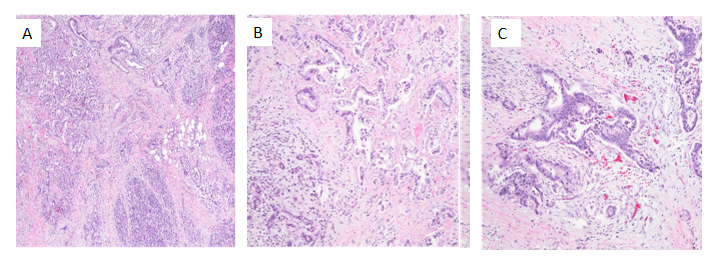 Figure 1 Hematoxylin and eosin stains[21]. A: Hematoxylin and eosin stains of normal and adjacent ductal adenocarcinoma 40 ×; B: demonstrates invasive adenocarcinoma (100 ×); C: Perineural invasion is demonstrated. Citation: Porta M, Fabregat X, Malats N, Guarner L, Carrato A, de Miguel A, Ruiz L, Jariod M, Costafreda S, Coll S, Alguacil J, Corominas JM, Solà R, Salas A, Real FX. Exocrine pancreatic cancer: symptoms at presentation and their relation to tumour site and stage. Clin Transl Oncol 2005; 7: 189-197. Copyright© The Authors 2005. Published by Springer Nature.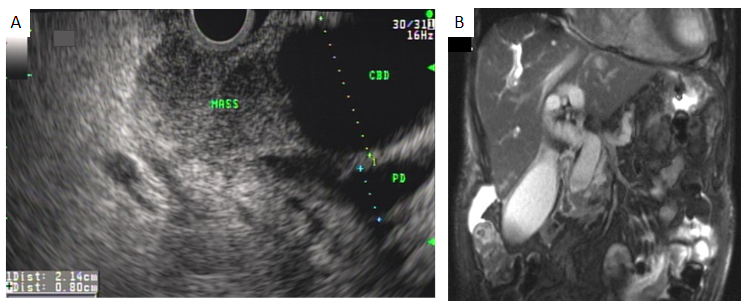 Figure 2 Malignant biliary obstruction from mass in the head of pancreas causing common bile duct and pancreatic duct dilation (double-duct sign) on endoscopic ultrasound and magnetic resonance cholangiopancreatography[21]. A: Endoscopic ultrasound; B: Magnetic resonance cholangiopancreatography, note the distended gallbladder, seen in patients with malignant biliary obstruction (Courvoisier’s sign). Citation: Porta M, Fabregat X, Malats N, Guarner L, Carrato A, de Miguel A, Ruiz L, Jariod M, Costafreda S, Coll S, Alguacil J, Corominas JM, Solà R, Salas A, Real FX. Exocrine pancreatic cancer: symptoms at presentation and their relation to tumour site and stage. Clin Transl Oncol 2005; 7: 189-197. Copyright© The Authors 2005. Published by Springer Nature.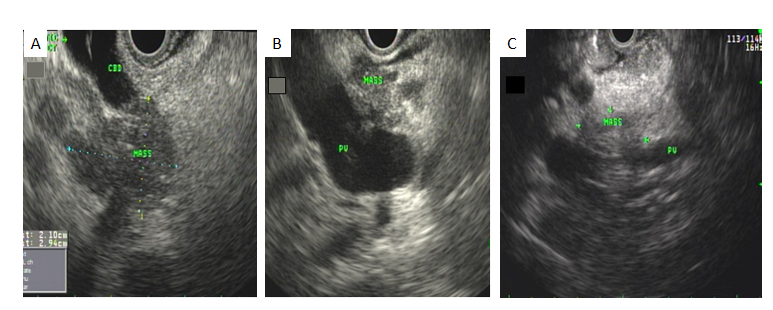 Figure 3 Endoscopic ultrasound images[21]. A: Endoscopic ultrasound (EUS) images of pancreatic adenocarcinoma invading the distal common bile duct; B: EUS images of pancreatic adenocarcinoma invading the portal vein; C: EUS images of pancreatic adenocarcinoma invading the portal vein confluence. Citation: Porta M, Fabregat X, Malats N, Guarner L, Carrato A, de Miguel A, Ruiz L, Jariod M, Costafreda S, Coll S, Alguacil J, Corominas JM, Solà R, Salas A, Real FX. Exocrine pancreatic cancer: symptoms at presentation and their relation to tumour site and stage. Clin Transl Oncol 2005; 7: 189-197. Copyright© The Authors 2005. Published by Springer Nature.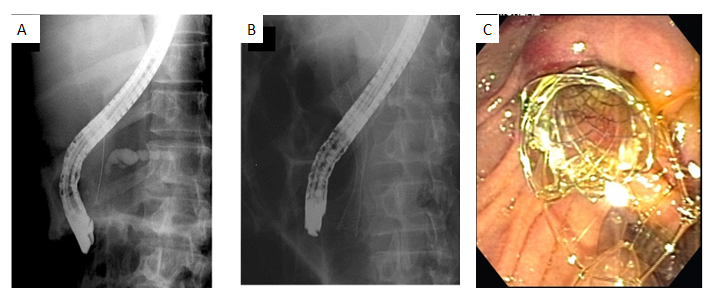 Figure 4 Malignant pancreatic stricture causing upstream pancreatic duct dilation[21]. A: Note that the wire was advanced into the bile duct during endoscopic retrograde cholangiopancreatography to place a biliary stent for palliation of obstructive jaundice; B and C: Placement of a metallic biliary stent for palliation of obstructive jaundice in a patient with unresectable pancreatic cancer [fluoroscopic picture (B); endoscopic picture (C)]. Citation: Porta M, Fabregat X, Malats N, Guarner L, Carrato A, de Miguel A, Ruiz L, Jariod M, Costafreda S, Coll S, Alguacil J, Corominas JM, Solà R, Salas A, Real FX. Exocrine pancreatic cancer: symptoms at presentation and their relation to tumour site and stage. Clin Transl Oncol 2005; 7: 189-197. Copyright© The Authors 2005. Published by Springer Nature.Table 1 Tumor-node-metastasis staging of pancreatic adenocarcinoma [American Joint Committee on Cancer Tumor-Node-Metastasis Staging of Pancreatic Cancer (8th edition, 2017)]-T stagingTable 2 Tumor-node-metastasis staging of pancreatic adenocarcinoma [American Joint Committee on Cancer Tumor-Node-Metastasis Staging of Pancreatic Cancer (8th edition, 2017)]-N stagingTable 3 Tumor-node-metastasis staging of pancreatic adenocarcinoma [American Joint Committee on Cancer Tumor-Node-Metastasis Staging of Pancreatic Cancer (8th edition, 2017)]-M stagingTable 4 Tumor-node-metastasis staging of pancreatic adenocarcinoma [American Joint Committee on Cancer Tumor-Node-Metastasis Staging of Pancreatic Cancer (8th edition, 2017)]-tumor-node-metastasis stagingTable 5 Criteria defining resectability status of pancreatic adenocarcinoma[30]CA: Celiac axis; SMA: Superior mesenteric artery; CHA: Common hepatic artery; SMV: Superior mesenteric vein; PV: Portal vein; IVC: Inferior vena cava.Table 6 Treatment protocols for pancreatic adenocarcinoma in adjuvant settingTable 7 Treatment protocols for locally advanced/metastatic pancreatic adenocarcinoma  TPrimary tumorTXPrimary tumor cannot be assessedT0No evidence of primary tumorTisCarcinoma in situ. This includes high-grade pancreatic intraepithelial neoplasia (PanIn-3), intraductal papillary mucinous neoplasm with high-grade dysplasia, intraductal tubulopapillary neoplasm with high-grade dysplasia, and mucinous cystic neoplasm with high-grade dysplasiaT1Tumor ≤ 2 cm in greatest dimensionT1aTumor ≤ 0.5 cm in greatest dimensionT1bTumor > 0.5 cm and < 1 cm in greatest dimensionT1cTumor 1–2 cm in greatest dimensionT2Tumor > 2 cm and ≤ 4 cm in greatest dimensionT3Tumor > 4 cm in greatest dimensionT4Tumor involves the celiac axis, superior mesenteric artery, and/or common hepatic artery, regardless of sizeNRegional lymph nodesNXRegional lymph nodes cannot be assessedN0No regional lymph node metastasesN1Metastasis in one to three regional lymph nodesN2Metastasis in four or more regional lymph nodesMDistant metastasisM0No distant metastasisM1Distant metastasisStagesTNMStage 0Tis N0M0Stage IAT1N0M0Stage IBT2N0M0Stage IIAT3N0M0Stage IIBT1, T2, T3N1M0Stage IIIT1, T2, T3N2M0T4Any NM0Stage IVAny TAny NM1Resectability statusArterialVenousResectableNo arterial tumor contact (CA, SMA, or CHA)No tumor contact with the SMV or PV or ≤ 180° contact without vein contour irregularityBorderline resectablePancreatic head/uncinate process: Solid tumor contact with CHA without extension to CA or hepatic artery bifurcation. Solid tumor contact with the SMA of ≤ 180°; Solid tumor contact with variant arterial anatomy (ex: Accessory right hepatic artery, replaced right hepatic artery, replaced CHA, and the origin of replaced or accessory artery). Pancreatic body/tail: Solid tumor contact with the CA of ≤ 180°; Solid tumor contact with the CA of > 180° without involvement of the aorta and with intact and uninvolved gastroduodenal artery thereby permitting a modified Appleby procedure (controversial)Solid tumor contact with the SMV or PV of > 180°, contact of ≤ 180° with contour irregularity of the vein or thrombosis of the vein but with suitable vessel proximal and distal to the site of involvement allowing for safe and complete resection and vein reconstruction. Solid tumor contact with the IVCLocally advancedHead/uncinate process: Solid tumor contact with SMA > 180°; Solid tumor contact with the CA > 180°. Pancreatic body/tail: Solid tumor contact of > 180° with the SMA or CA; Solid tumor contact with the CA and aortic involvementUnreconstructible SMV/PV due to tumor involvement or occlusion (can be due to tumor or bland thrombus)DrugDose and routeAdministrationToxicityAdjuvant gemcitabine (cycle length: 4 wk)[156]Adjuvant gemcitabine (cycle length: 4 wk)[156]Adjuvant gemcitabine (cycle length: 4 wk)[156]Adjuvant gemcitabine (cycle length: 4 wk)[156]Gemcitabine1000 mg/m2 IVWeekly (× 3 wk) followed by one week of restMyelotoxicity; Hepatotoxicity; Pulmonary toxicity; Thrombotic microangiopathyAdjuvant gemcitabine plus capecitabine (GemCap; cycle length: 28 d)[157]Adjuvant gemcitabine plus capecitabine (GemCap; cycle length: 28 d)[157]Adjuvant gemcitabine plus capecitabine (GemCap; cycle length: 28 d)[157]Adjuvant gemcitabine plus capecitabine (GemCap; cycle length: 28 d)[157]Gemcitabine1000 mg/m2 IVGiven on days 1, 8, and 15Myelotoxicity; Nonhematologic toxicity (including hepatoxicity); Pulmonary toxicity; Thrombotic microangiopathyCapecitabine830 mg/m2 per dose by mouthGiven on days 1 through 21Myelotoxicity; Nonhematologic toxicity (including hepatoxicity); Pulmonary toxicity; Thrombotic microangiopathyModified FOLFIRINOX (cycle length: 14 d)[158-162]Modified FOLFIRINOX (cycle length: 14 d)[158-162]Modified FOLFIRINOX (cycle length: 14 d)[158-162]Modified FOLFIRINOX (cycle length: 14 d)[158-162]Oxaliplatin85 mg/m2 IVGiven on day 1Myelotoxicity; Diarrhea; Mucositis or hand-foot syndrome; Pulmonary toxicity; Neurotoxicity; Cardiotoxicity Leucovorin400 mg/m2 IVGiven on day 1Myelotoxicity; Diarrhea; Mucositis or hand-foot syndrome; Pulmonary toxicity; Neurotoxicity; Cardiotoxicity Irinotecan150 mg/m2 IVGiven on day 1Myelotoxicity; Diarrhea; Mucositis or hand-foot syndrome; Pulmonary toxicity; Neurotoxicity; Cardiotoxicity Fluorouracil2400 mg/m2 IVGiven on day 1Myelotoxicity; Diarrhea; Mucositis or hand-foot syndrome; Pulmonary toxicity; Neurotoxicity; Cardiotoxicity DrugDose and routeAdministrationToxicity Gemcitabine monotherapy (cycle length: 8 wk for first cycle, then 4 wk)[163-166]Gemcitabine monotherapy (cycle length: 8 wk for first cycle, then 4 wk)[163-166]Gemcitabine monotherapy (cycle length: 8 wk for first cycle, then 4 wk)[163-166]Gemcitabine monotherapy (cycle length: 8 wk for first cycle, then 4 wk)[163-166]Gemcitabine1000 mg/m2 IVWeekly (× 7 wk) followed by one week of rest in the first cycle, then weekly (× 3 wk) followed by one week of rest in all subsequent cyclesMyelotoxicity; Hepatoxicity; Pulmonary toxicity; Thrombotic microangiopathyGemcitabine plus nanoparticle albumin-bound paclitaxel (nabpaclitaxel) (cycle length: 4 wk)[167,168]Gemcitabine plus nanoparticle albumin-bound paclitaxel (nabpaclitaxel) (cycle length: 4 wk)[167,168]Gemcitabine plus nanoparticle albumin-bound paclitaxel (nabpaclitaxel) (cycle length: 4 wk)[167,168]Gemcitabine plus nanoparticle albumin-bound paclitaxel (nabpaclitaxel) (cycle length: 4 wk)[167,168]Nabpaclitaxel125 mg/m2 IVGiven on days 1, 8, and 15Myelotoxicity; Sepsis; Thrombotic microangiopathy; Peripheral neuropathy; Hepatotoxicity; Pulmonary toxicityGemcitabine1000 mg/m2 IVGiven on days 1, 8, and 15Myelotoxicity; Sepsis; Thrombotic microangiopathy; Peripheral neuropathy; Hepatotoxicity; Pulmonary toxicityGemcitabine plus capecitabine (cycle length: 21 d)[157,169]Gemcitabine plus capecitabine (cycle length: 21 d)[157,169]Gemcitabine plus capecitabine (cycle length: 21 d)[157,169]Gemcitabine plus capecitabine (cycle length: 21 d)[157,169]Gemcitabine1000 mg/m2 IVGiven on days 1 and 8Myelotoxicity; Nonhematologic toxicity (including hepatoxicity); Pulmonary toxicity; Thrombotic microangiopathyCapecitabine650 mg/m2 per dose by mouthGiven on days 1 through 14Myelotoxicity; Nonhematologic toxicity (including hepatoxicity); Pulmonary toxicity; Thrombotic microangiopathyGemcitabine plus cisplatin (cycle length: 21 d)[170]Gemcitabine plus cisplatin (cycle length: 21 d)[170]Gemcitabine plus cisplatin (cycle length: 21 d)[170]Gemcitabine plus cisplatin (cycle length: 21 d)[170]Cisplatin25 mg/m2 IV dailyGiven on days 1 and 8Myelotoxicity; Thrombotic microangiopathy; Pulmonary toxicity; Hepatotoxicity; Neurotoxicity; NephrotoxicityGemcitabine1000 mg/m2 IV dailyGiven on days 1 and 8Myelotoxicity; Thrombotic microangiopathy; Pulmonary toxicity; Hepatotoxicity; Neurotoxicity; NephrotoxicityFOLFIRINOX (fluorouracil plus leucovorin, irinotecan, and oxaliplatin) (cycle length: 14 d)[160,161]FOLFIRINOX (fluorouracil plus leucovorin, irinotecan, and oxaliplatin) (cycle length: 14 d)[160,161]FOLFIRINOX (fluorouracil plus leucovorin, irinotecan, and oxaliplatin) (cycle length: 14 d)[160,161]FOLFIRINOX (fluorouracil plus leucovorin, irinotecan, and oxaliplatin) (cycle length: 14 d)[160,161]Oxaliplatin85 mg/m2 IVGiven on day 1Myelotoxicity; Diarrhea; Mucositis or hand-foot syndrome; Pulmonary toxicity; Neurotoxicity; CardiotoxicityLeucovorin400 mg/m2 IVGiven on day 1Myelotoxicity; Diarrhea; Mucositis or hand-foot syndrome; Pulmonary toxicity; Neurotoxicity; CardiotoxicityIrinotecan180 mg/m2 IVGiven on day 1Myelotoxicity; Diarrhea; Mucositis or hand-foot syndrome; Pulmonary toxicity; Neurotoxicity; CardiotoxicityFluorouracil400 mg/m2 IV bolusGiven on day 1Myelotoxicity; Diarrhea; Mucositis or hand-foot syndrome; Pulmonary toxicity; Neurotoxicity; CardiotoxicityFU2400 mg/m2 IVGiven on day 1Myelotoxicity; Diarrhea; Mucositis or hand-foot syndrome; Pulmonary toxicity; Neurotoxicity; CardiotoxicityModified FOLFIRINOX (cycle length: 14 d)[158,159,161]Modified FOLFIRINOX (cycle length: 14 d)[158,159,161]Modified FOLFIRINOX (cycle length: 14 d)[158,159,161]Modified FOLFIRINOX (cycle length: 14 d)[158,159,161]Oxaliplatin85 mg/m2 IVGiven on day 1Myelotoxicity; Diarrhea; Mucositis or hand-foot syndrome; Pulmonary toxicity; Neurotoxicity; CardiotoxicityLeucovorin400 mg/m2 IVGiven on day 1Myelotoxicity; Diarrhea; Mucositis or hand-foot syndrome; Pulmonary toxicity; Neurotoxicity; CardiotoxicityIrinotecan150 mg/m2 IVGiven on day 1Myelotoxicity; Diarrhea; Mucositis or hand-foot syndrome; Pulmonary toxicity; Neurotoxicity; CardiotoxicityFluorouracil2400 mg/m2 IVGiven on day 1Myelotoxicity; Diarrhea; Mucositis or hand-foot syndrome; Pulmonary toxicity; Neurotoxicity; CardiotoxicityModified FOLFOX6 (fluorouracil plus leucovorin and oxaliplatin) (cycle length: 14 d)[160,171,172]Modified FOLFOX6 (fluorouracil plus leucovorin and oxaliplatin) (cycle length: 14 d)[160,171,172]Modified FOLFOX6 (fluorouracil plus leucovorin and oxaliplatin) (cycle length: 14 d)[160,171,172]Modified FOLFOX6 (fluorouracil plus leucovorin and oxaliplatin) (cycle length: 14 d)[160,171,172]Oxaliplatin85 mg/m2 IVGiven on day 1Myelotoxicity; Neurotoxicity; Diarrhea; Cardiopulmonary toxicityLeucovorin400 mg/m2 IVGiven on day 1Myelotoxicity; Neurotoxicity; Diarrhea; Cardiopulmonary toxicityFluorouracil400 mg/m2 IV bolusGiven on day 1Myelotoxicity; Neurotoxicity; Diarrhea; Cardiopulmonary toxicityFU2400 mg/m2 IVGiven on day 1Myelotoxicity; Neurotoxicity; Diarrhea; Cardiopulmonary toxicityLiposomal irinotecan and fluorouracil (cycle length: 14 d)[173]Liposomal irinotecan and fluorouracil (cycle length: 14 d)[173]Liposomal irinotecan and fluorouracil (cycle length: 14 d)[173]Liposomal irinotecan and fluorouracil (cycle length: 14 d)[173]Liposomal irinotecan70 mg/m2 IVGiven on day 1Myelotoxicity; Diarrhea; Neurotoxicity; CardiotoxicityLeucovorin400 mg/m2 IVGiven on day 1Myelotoxicity; Diarrhea; Neurotoxicity; CardiotoxicityFluorouracil2400 mg/m2 IVGiven on day 1Myelotoxicity; Diarrhea; Neurotoxicity; CardiotoxicityPembrolizumab monotherapy for microsatellite-unstable (mismatch repair-deficient) advanced cancer (cycle length: q3 weeks or q6 weeks)[174,175]Pembrolizumab monotherapy for microsatellite-unstable (mismatch repair-deficient) advanced cancer (cycle length: q3 weeks or q6 weeks)[174,175]Pembrolizumab monotherapy for microsatellite-unstable (mismatch repair-deficient) advanced cancer (cycle length: q3 weeks or q6 weeks)[174,175]Pembrolizumab monotherapy for microsatellite-unstable (mismatch repair-deficient) advanced cancer (cycle length: q3 weeks or q6 weeks)[174,175]Pembrolizumab200 mg IVGiven on day 1, every 3 wkPulmonary toxicity; Hepatotoxicity; Neurotoxicity; Dermatologic toxicityCardiotoxicity ORORORPulmonary toxicity; Hepatotoxicity; Neurotoxicity; Dermatologic toxicityCardiotoxicity Pembrolizumab400 mg IVGiven on day 1, every 6 wkPulmonary toxicity; Hepatotoxicity; Neurotoxicity; Dermatologic toxicityCardiotoxicity 